ФотоотчетВыступление директора школы Сокуренко Л.Е.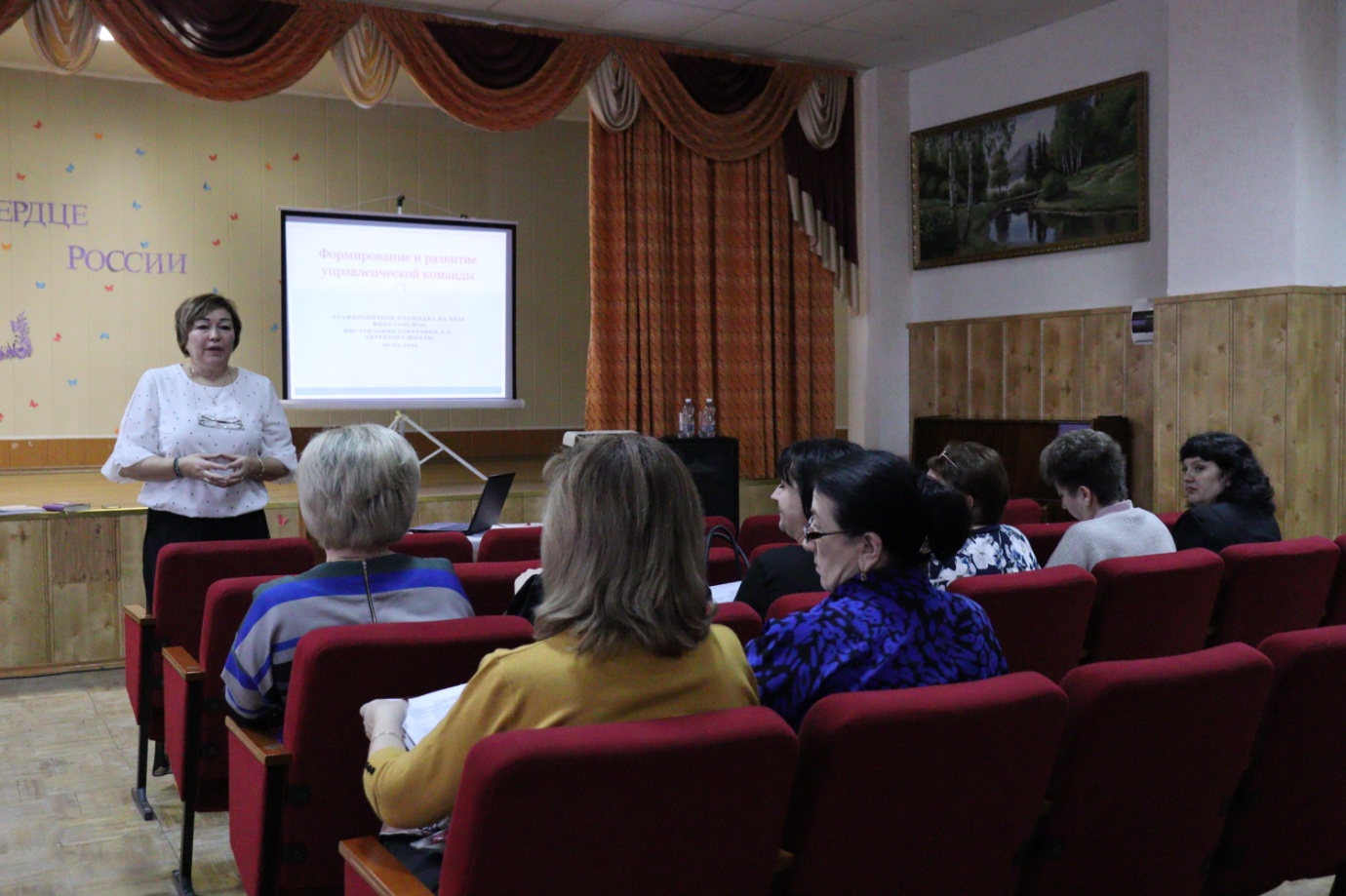 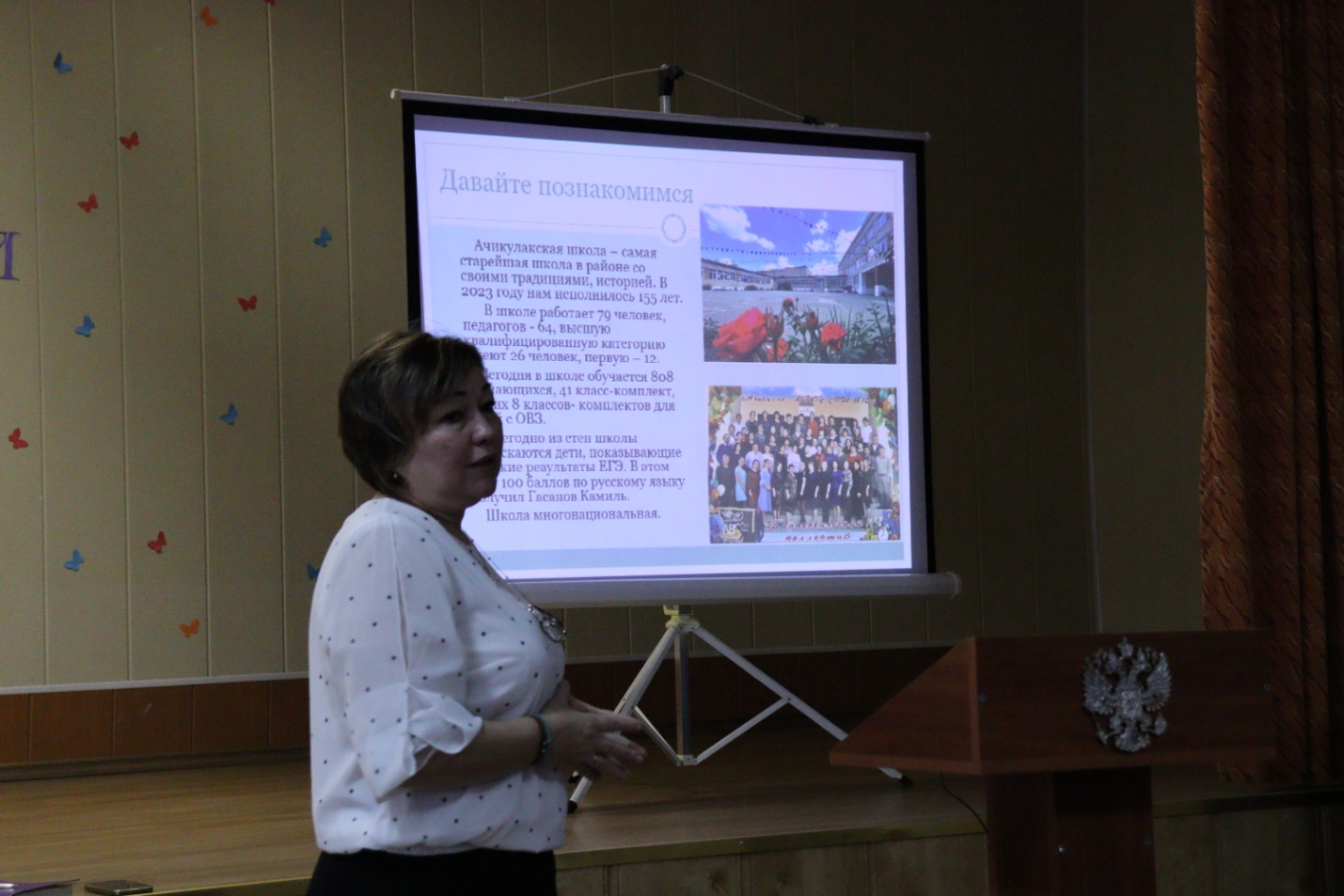 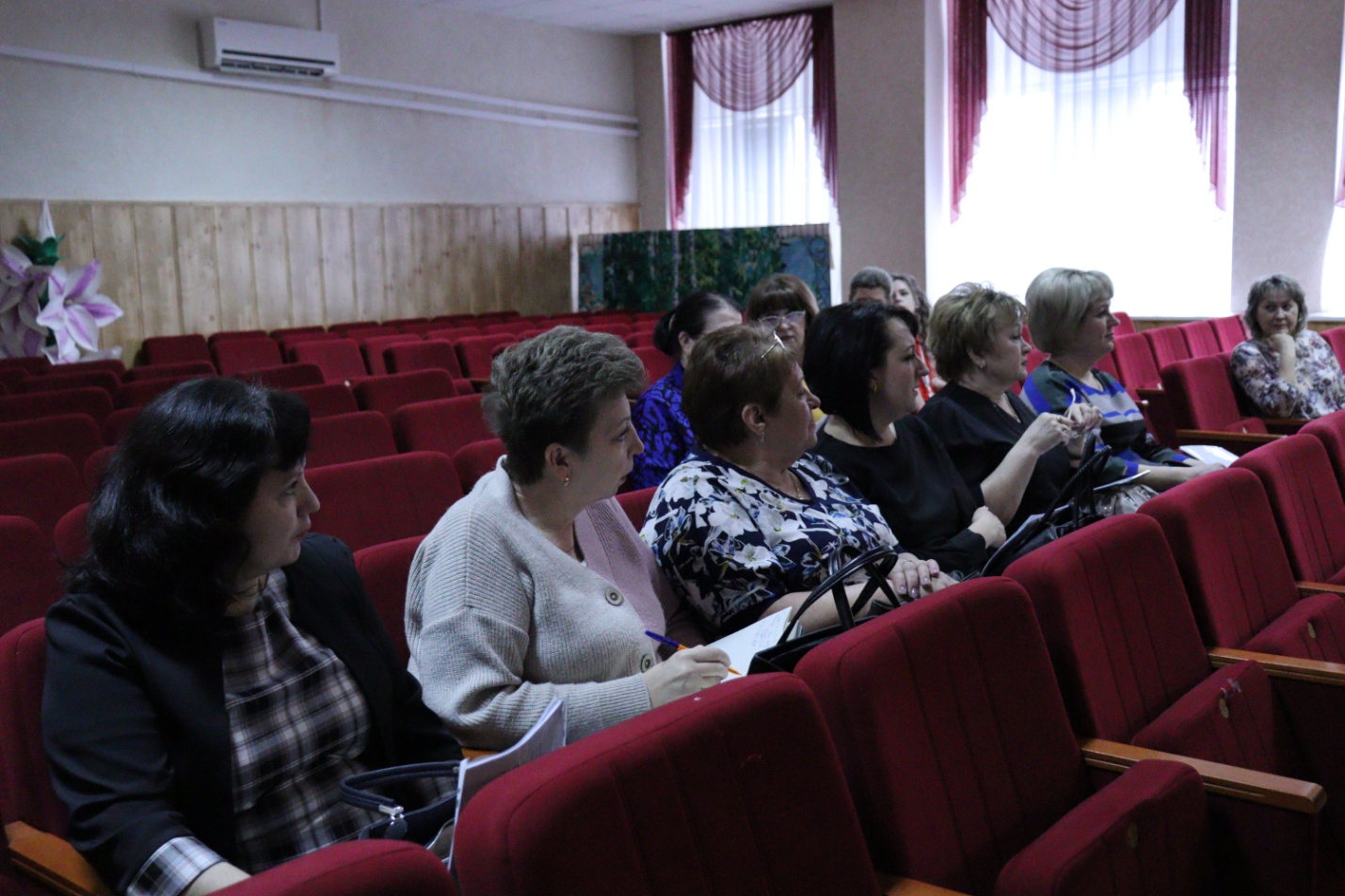 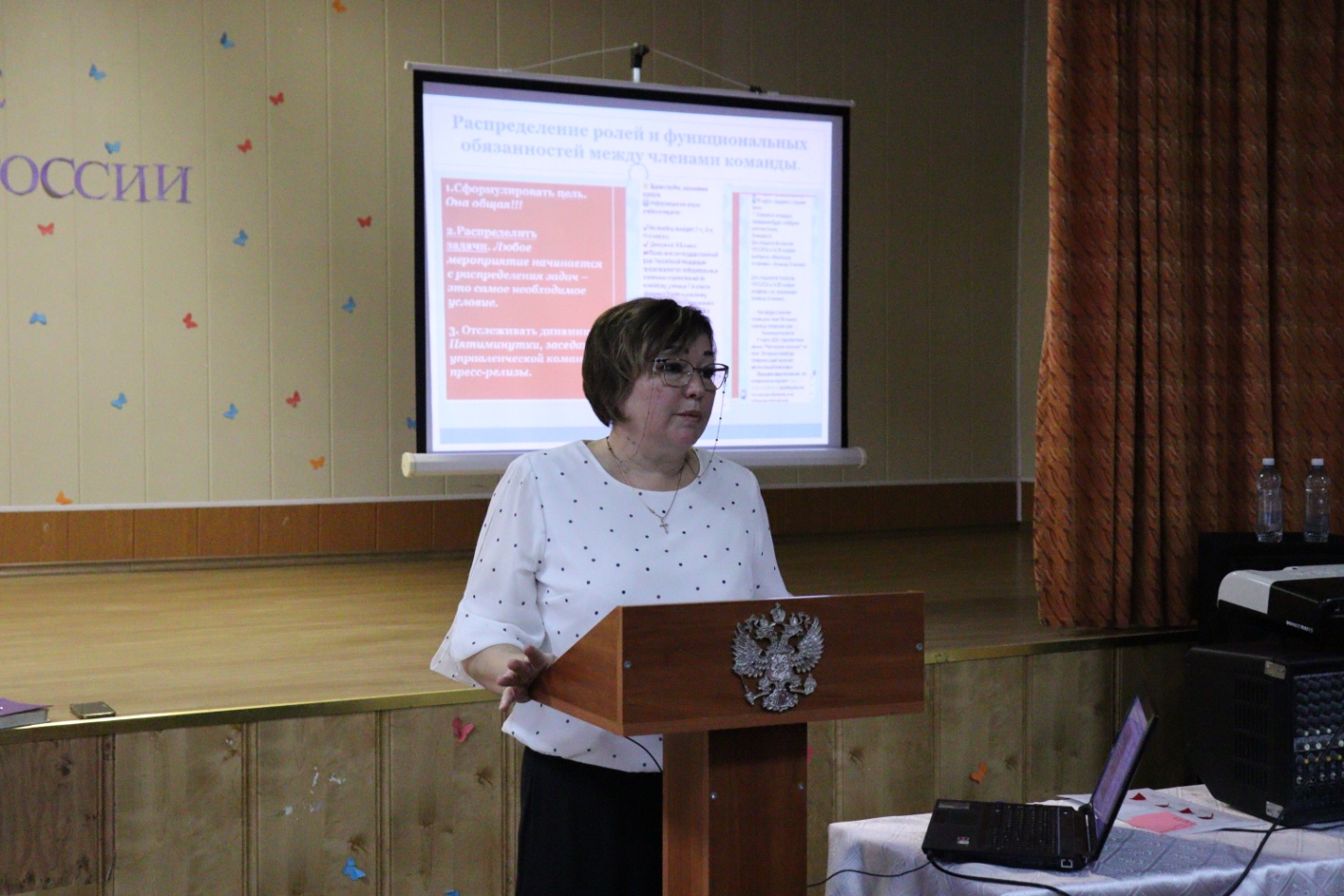 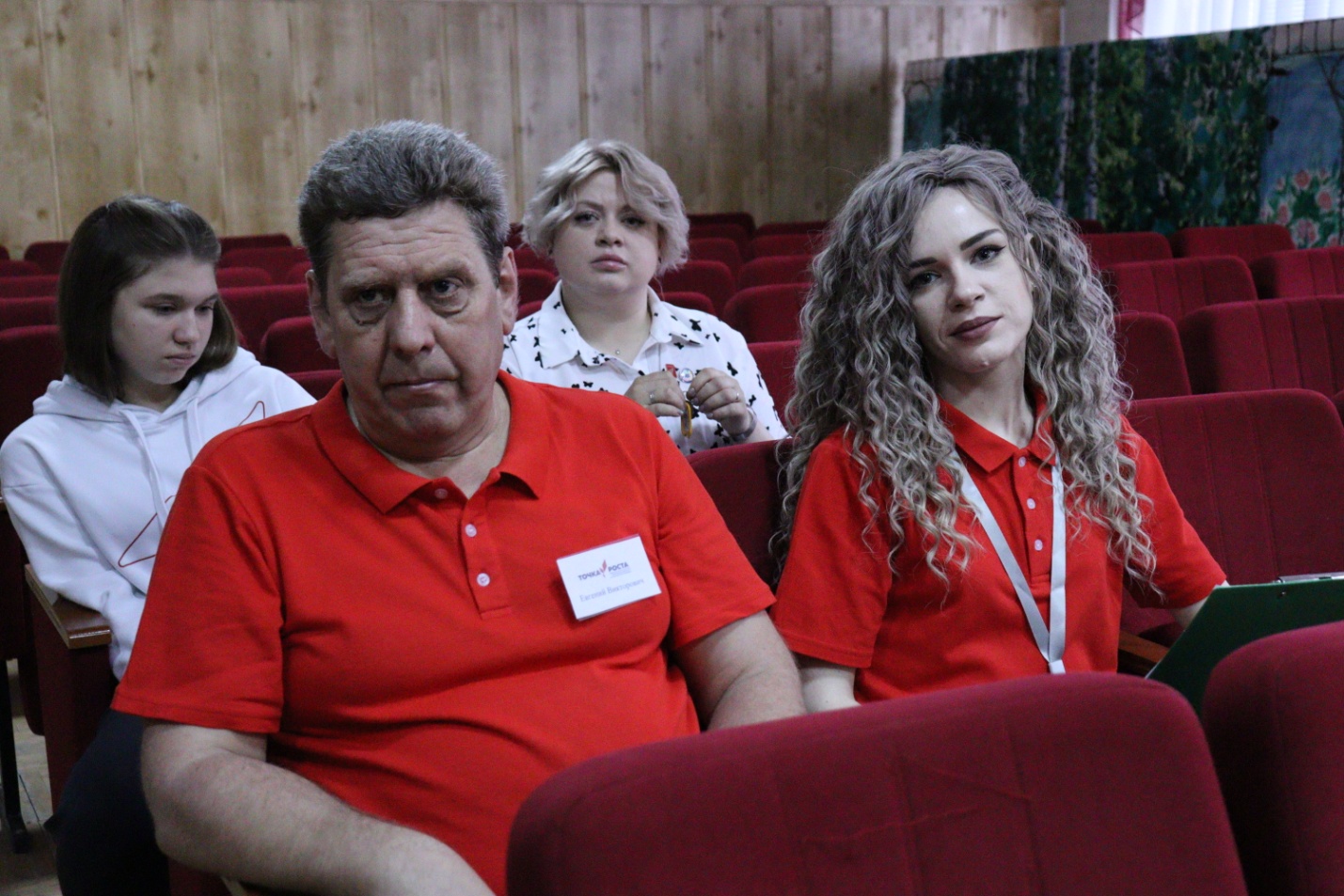 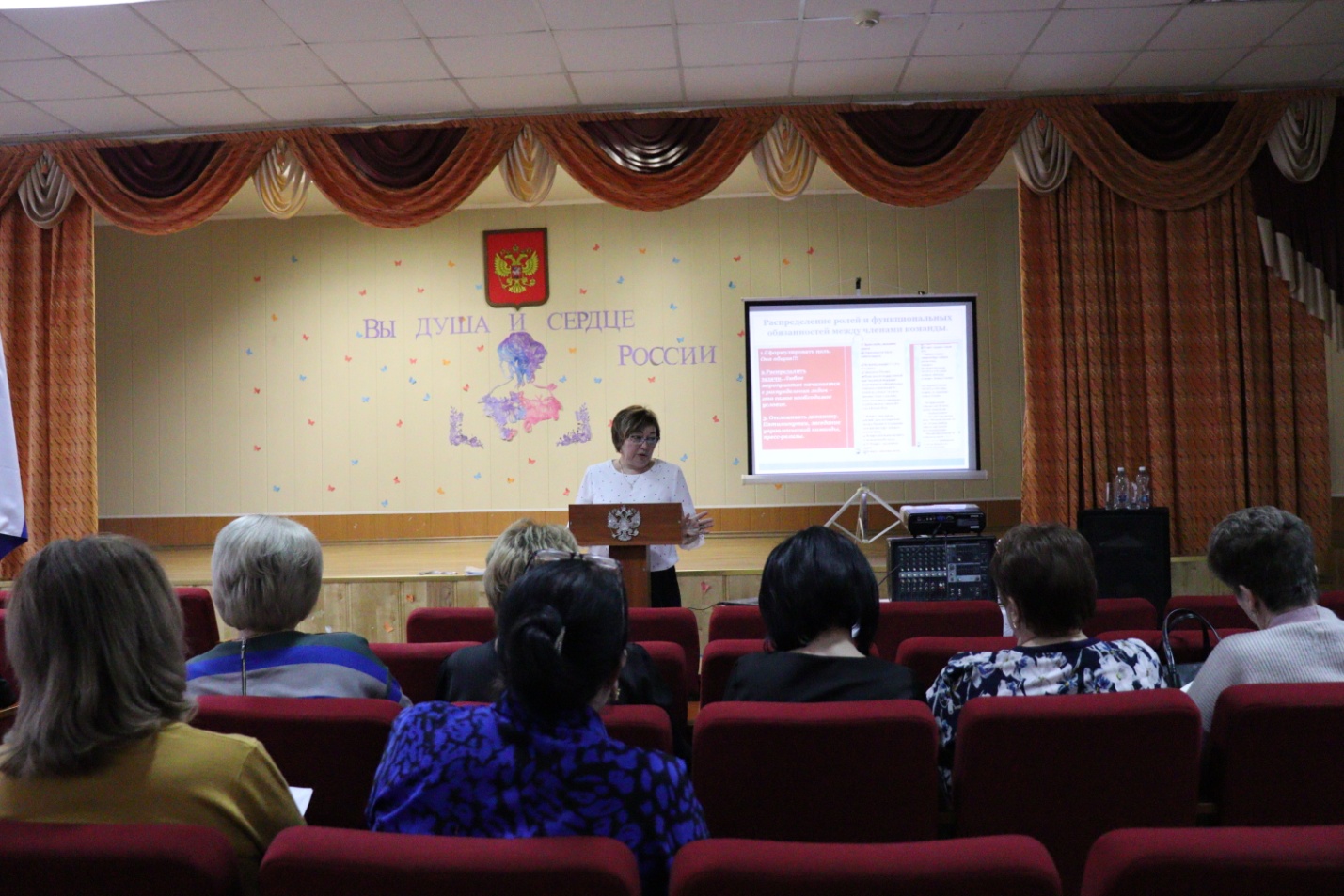 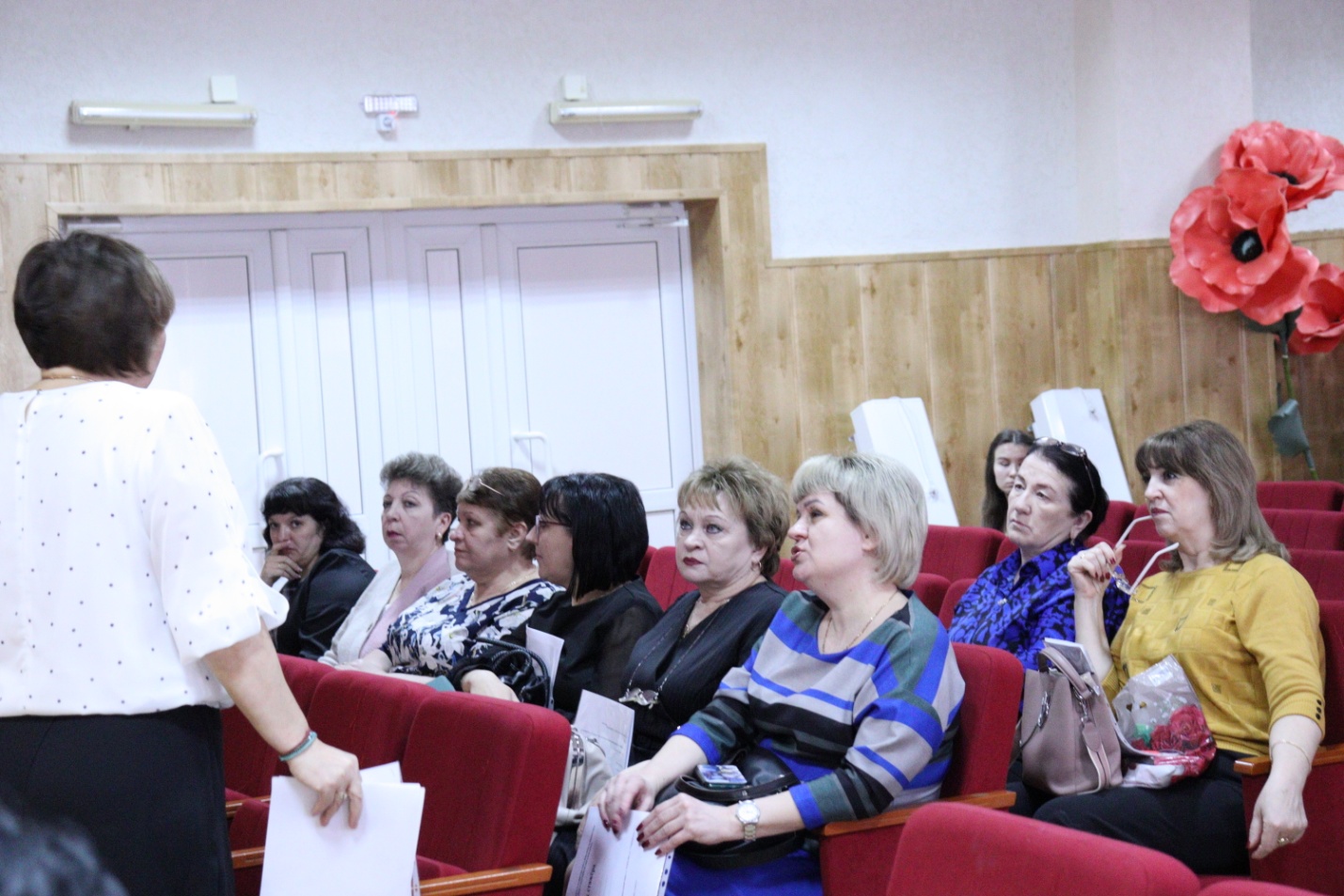 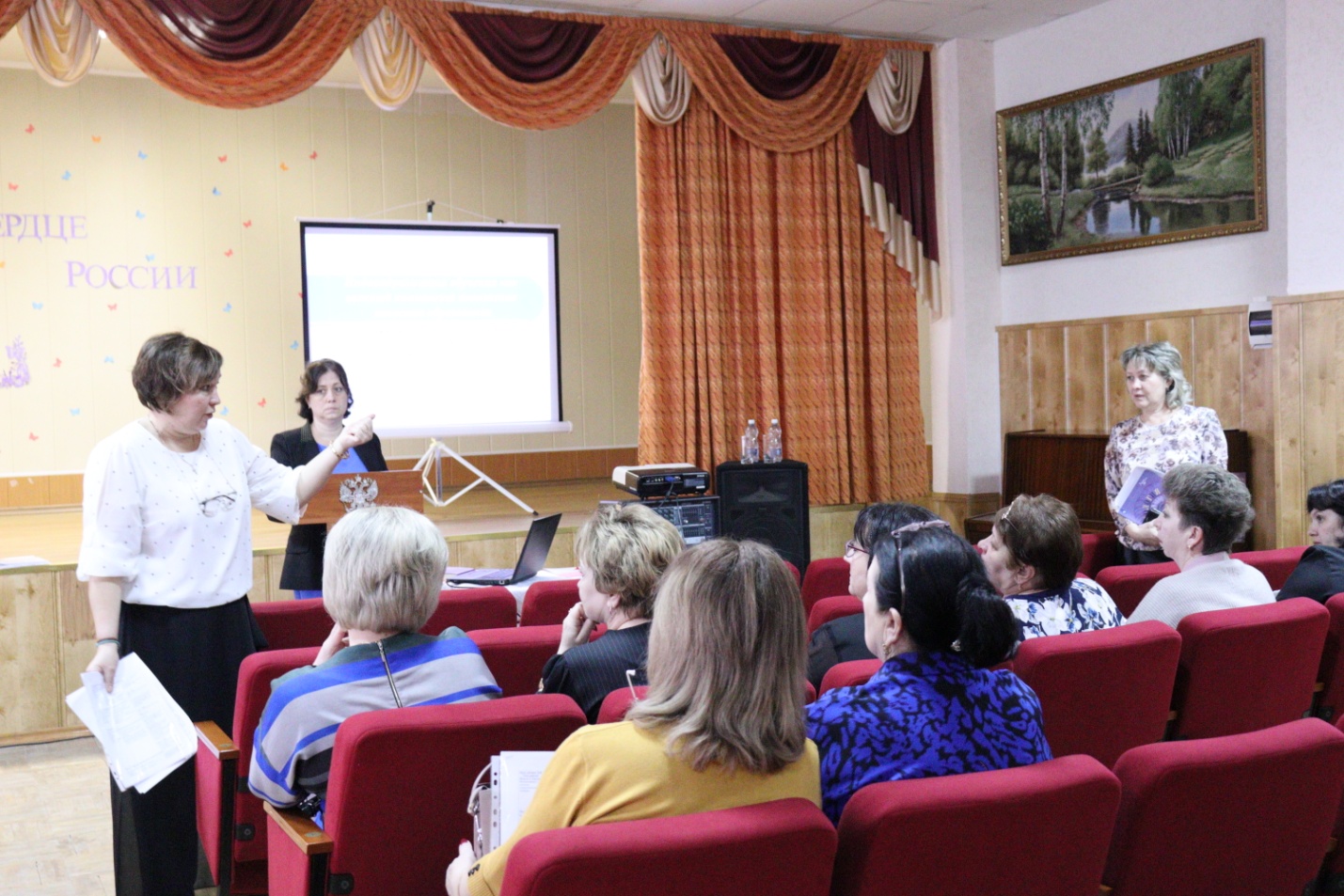 Выступление зам директора по УВР Астраданцевой Л.П.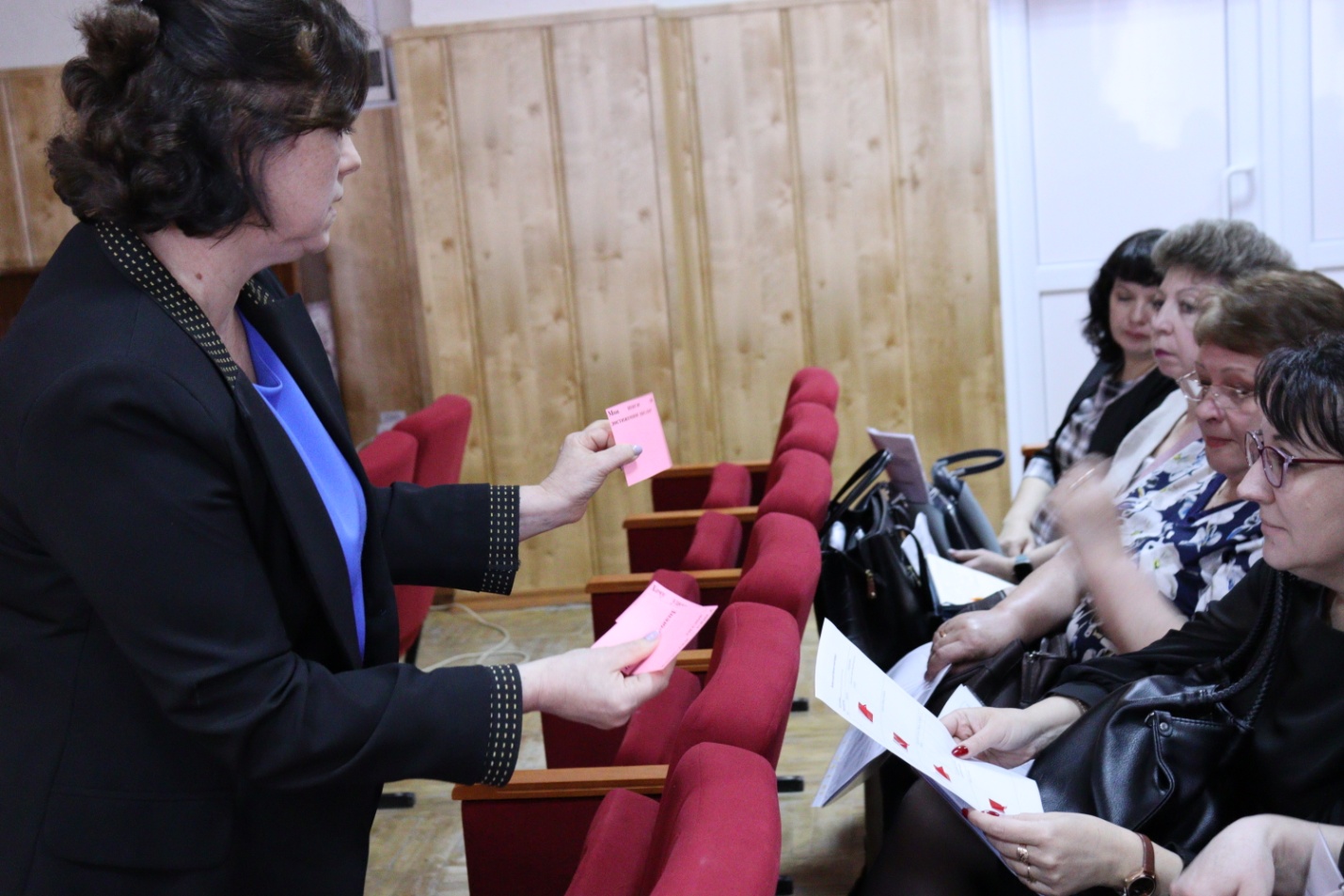 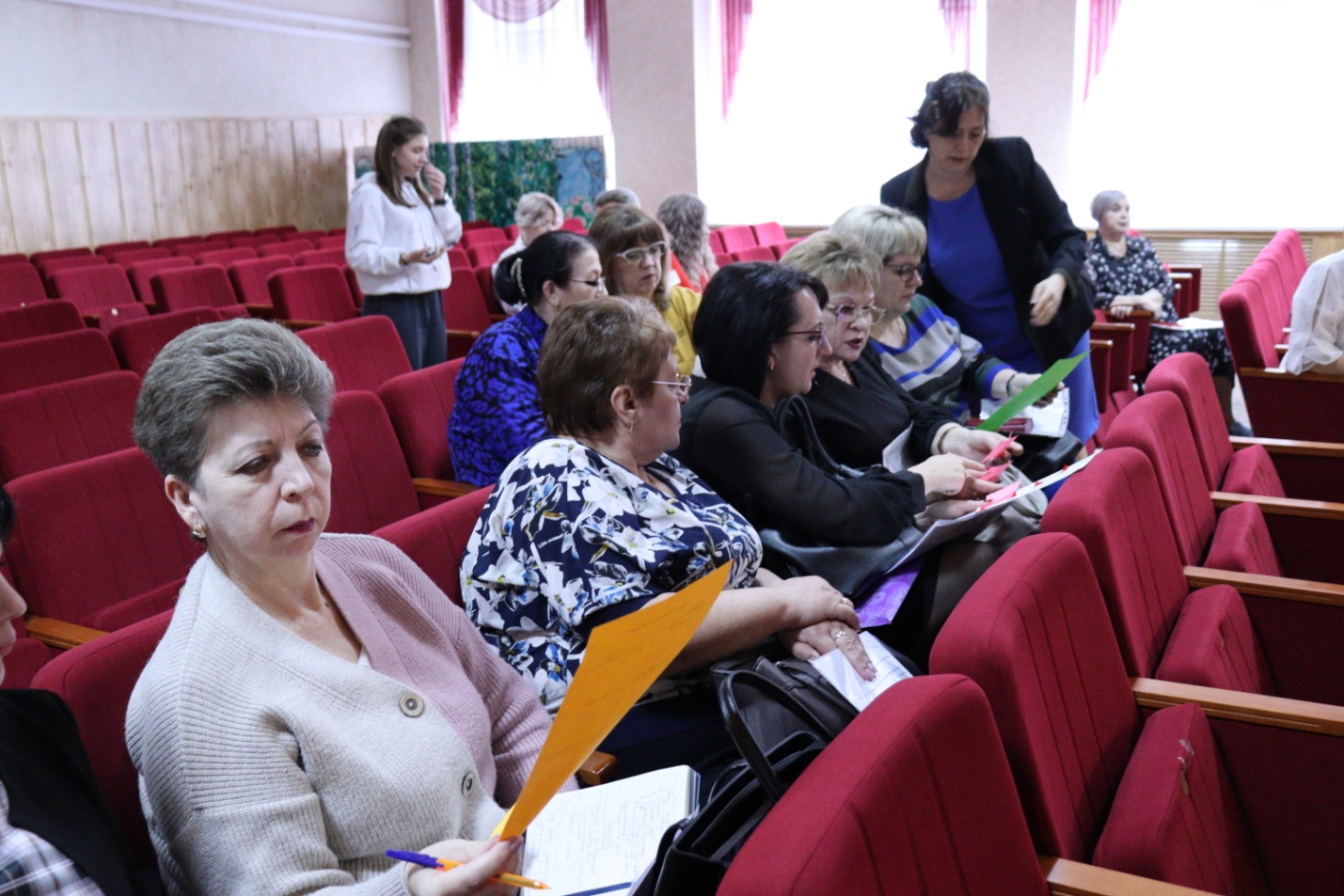 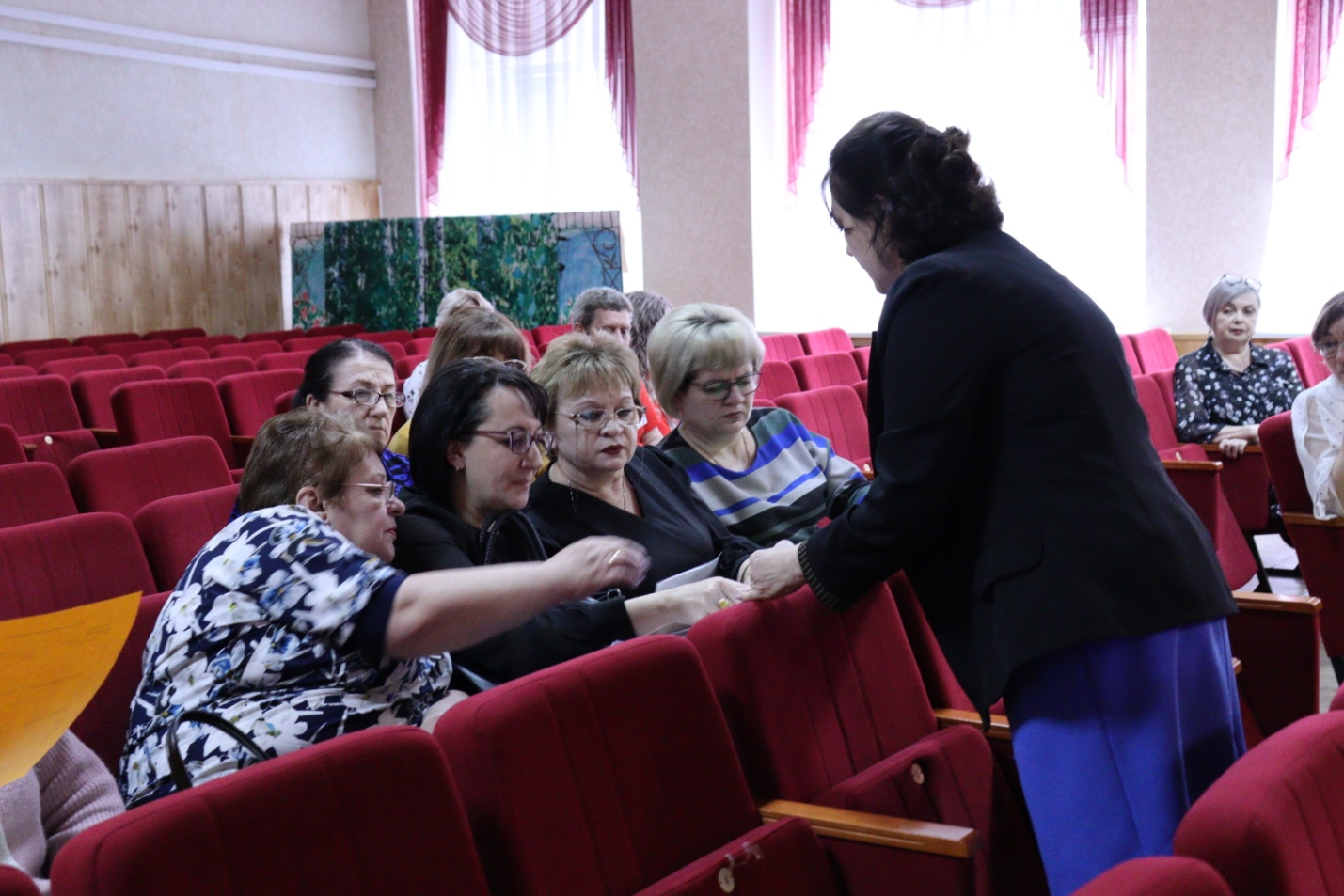 Экскурсия по школеСпортивный зал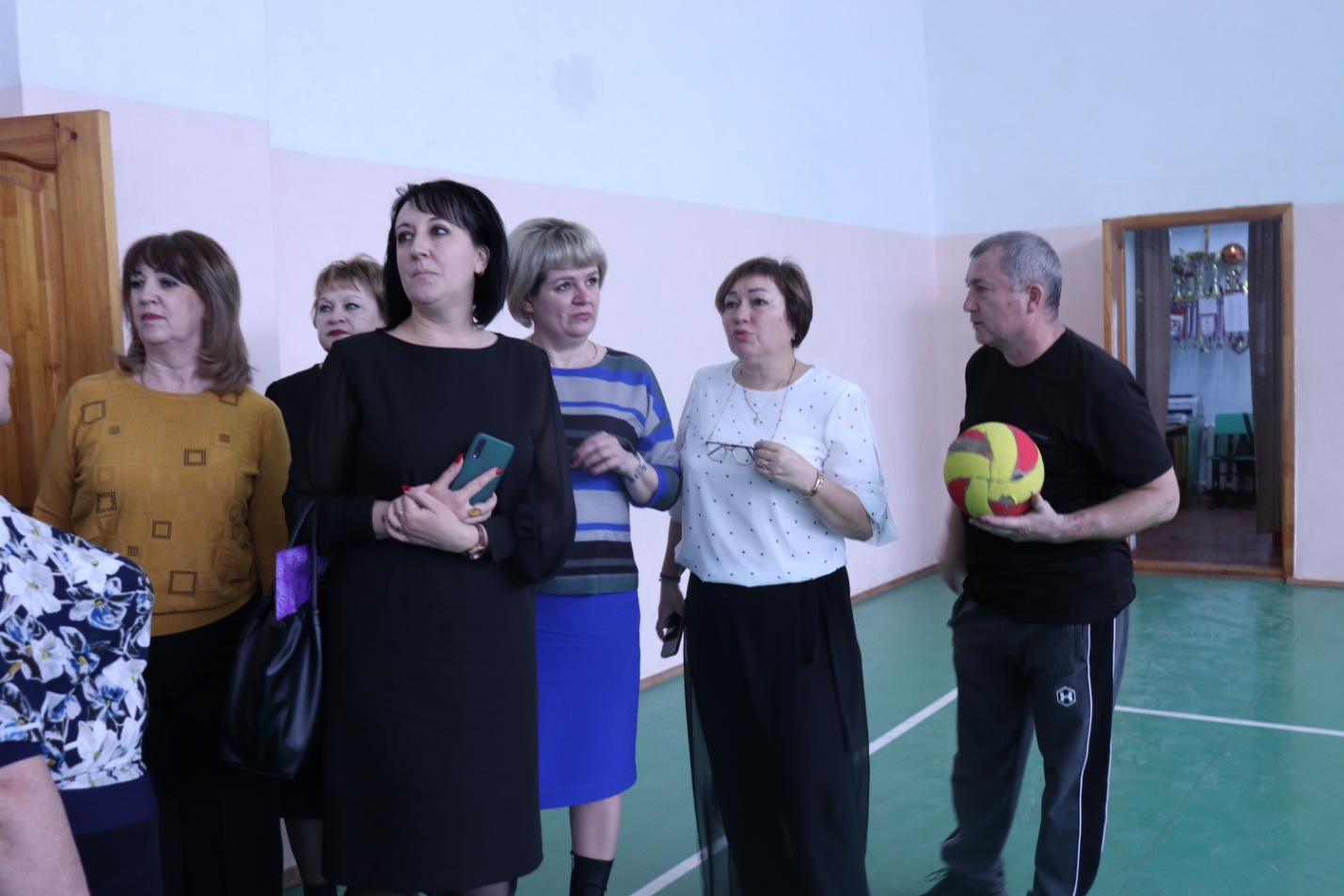 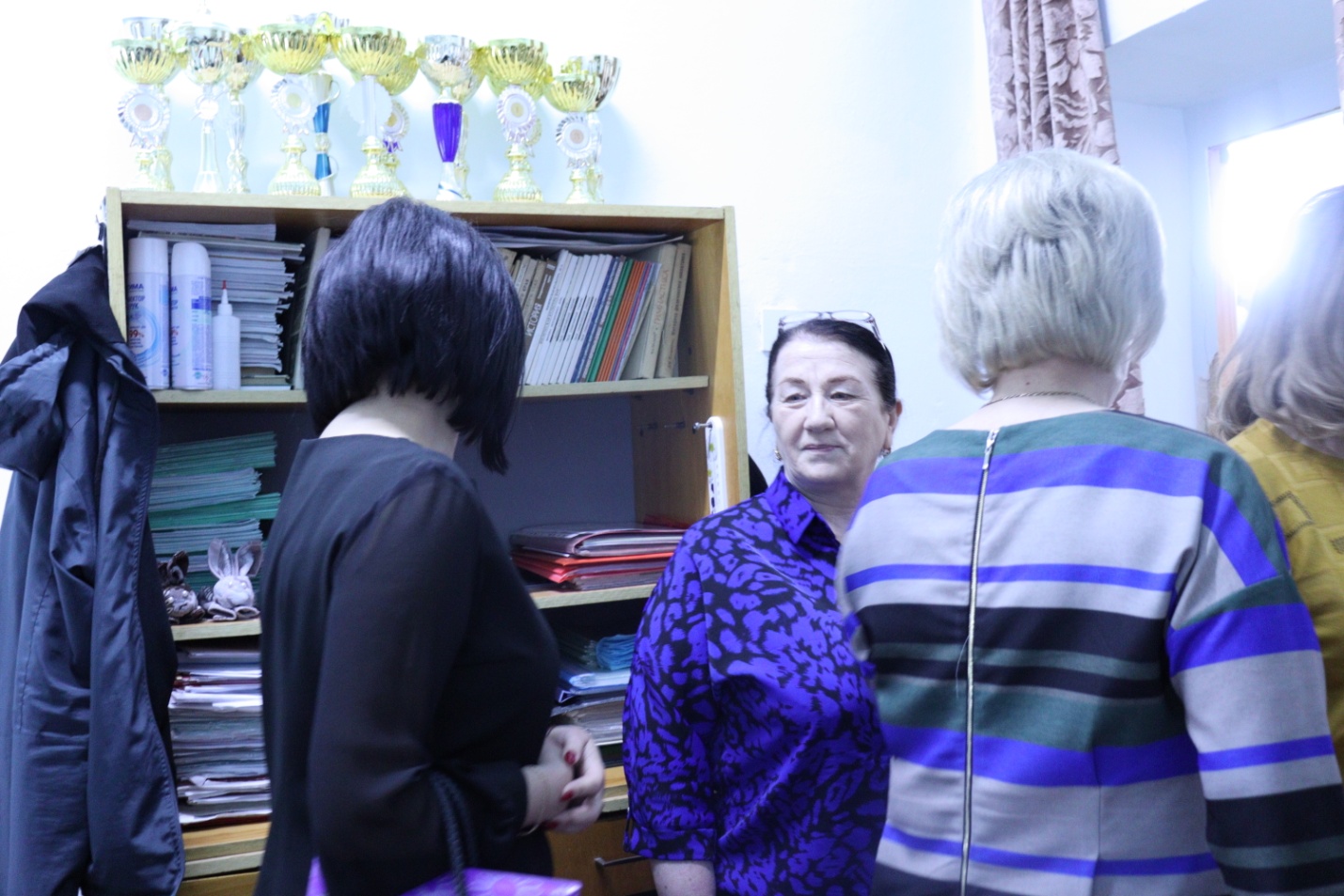 Столовая 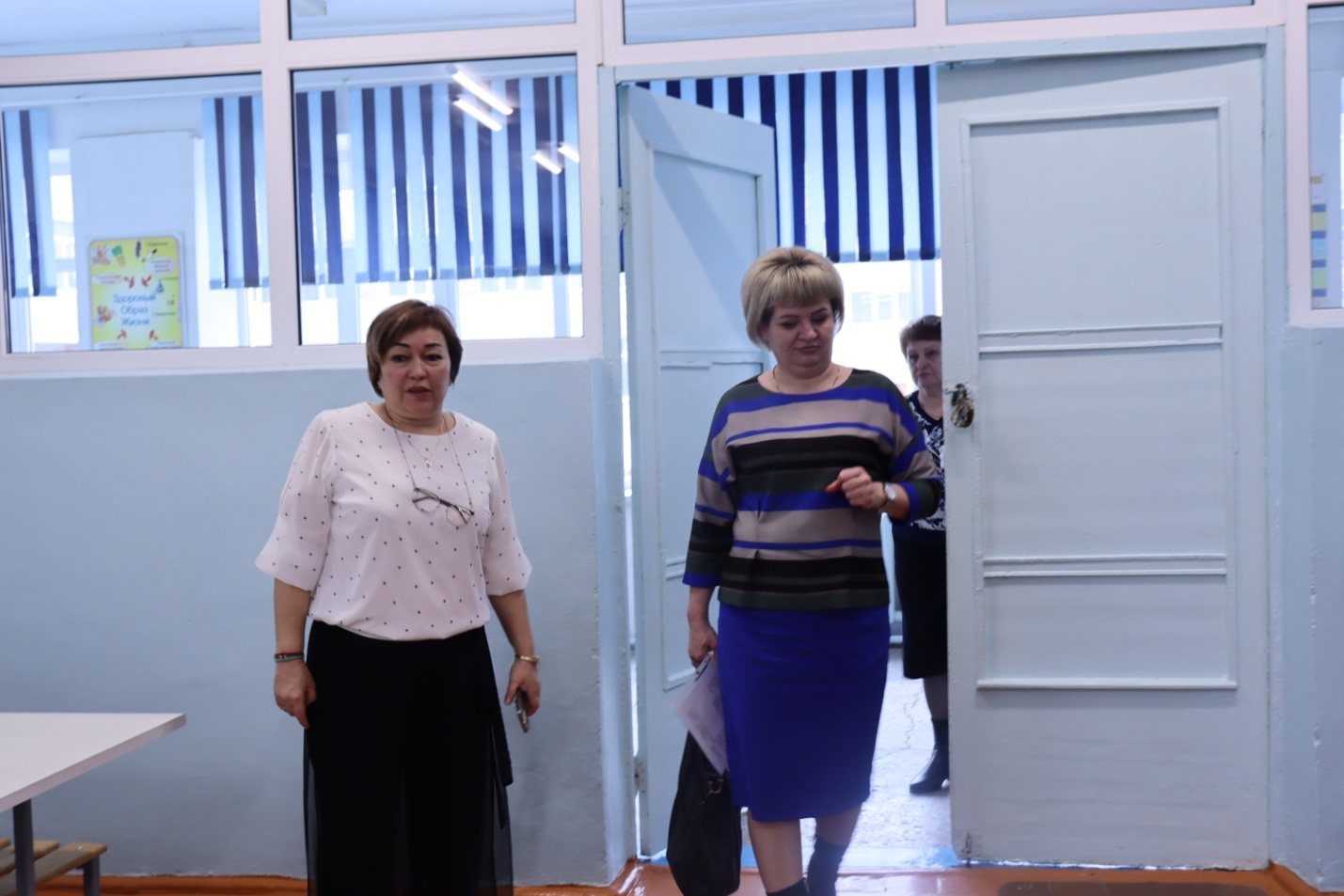 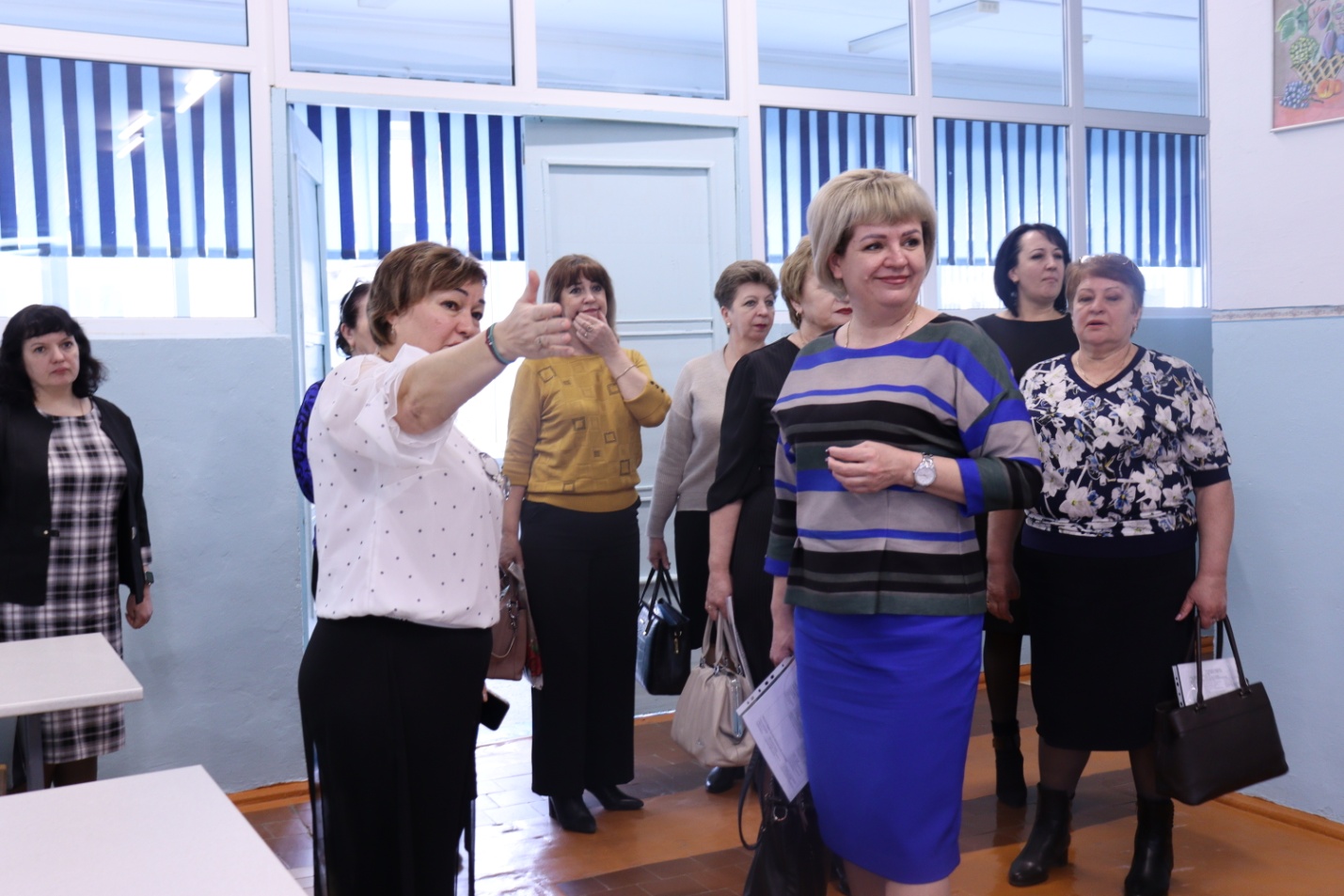 Центр детских инициатив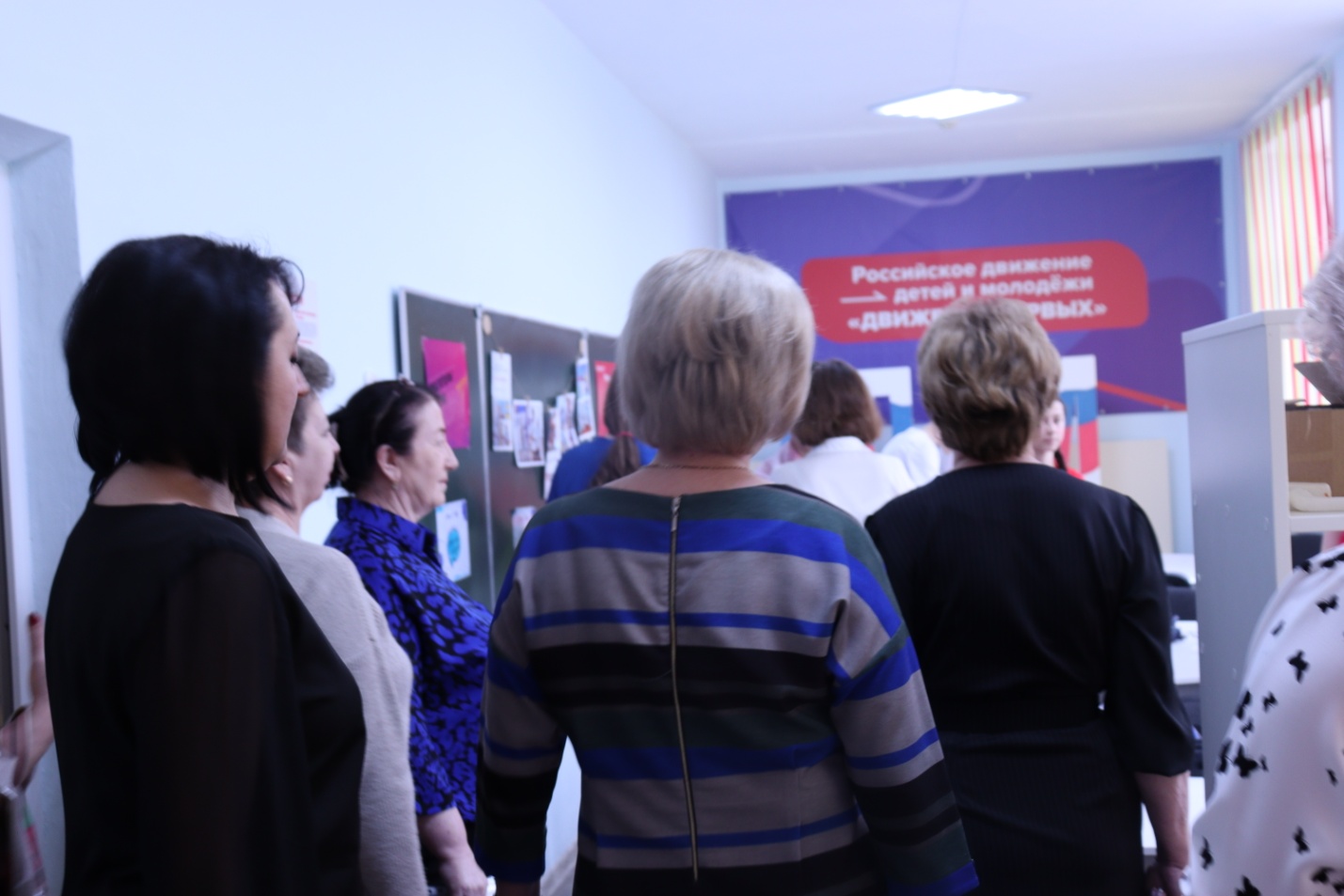 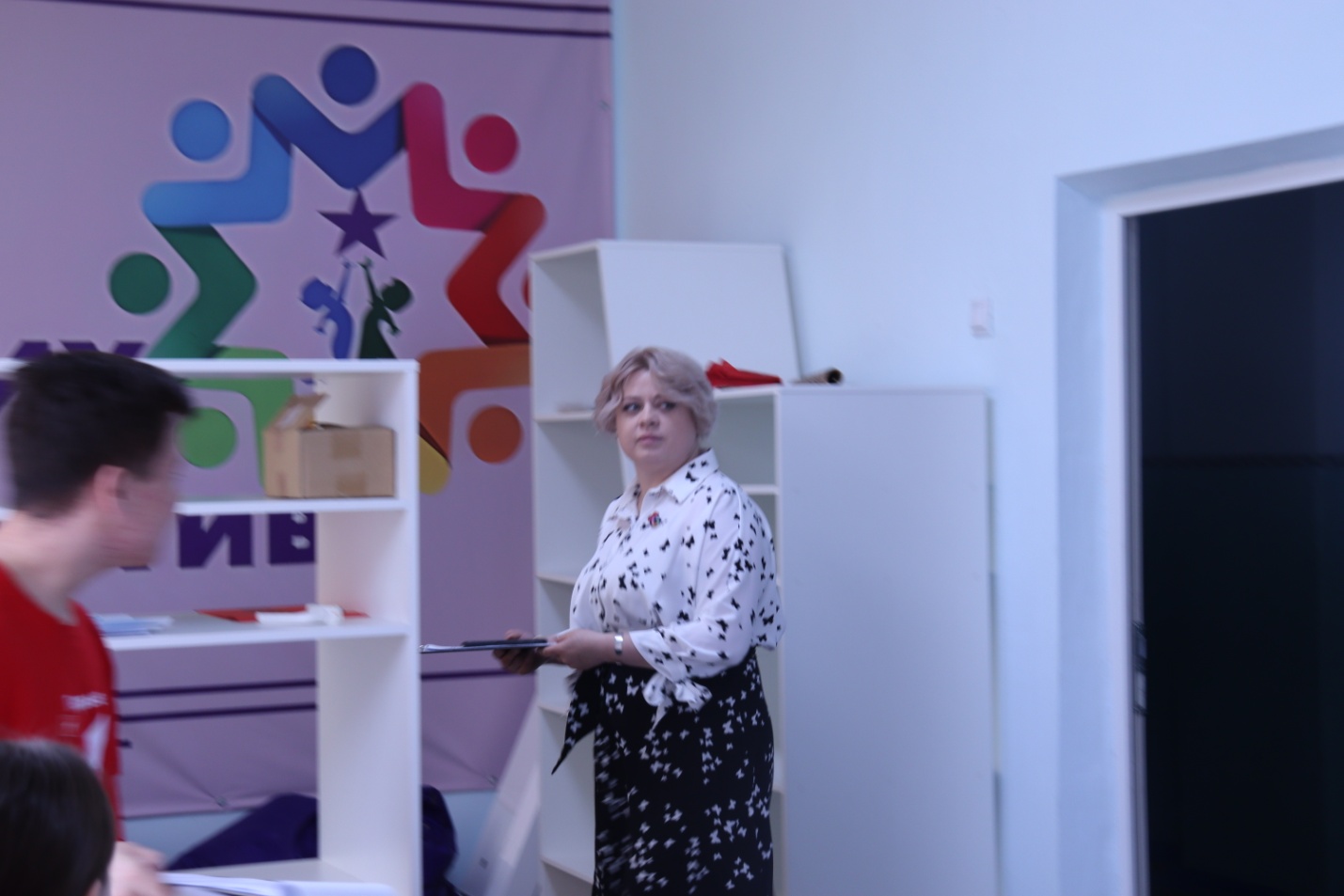 Цифровая образовательная среда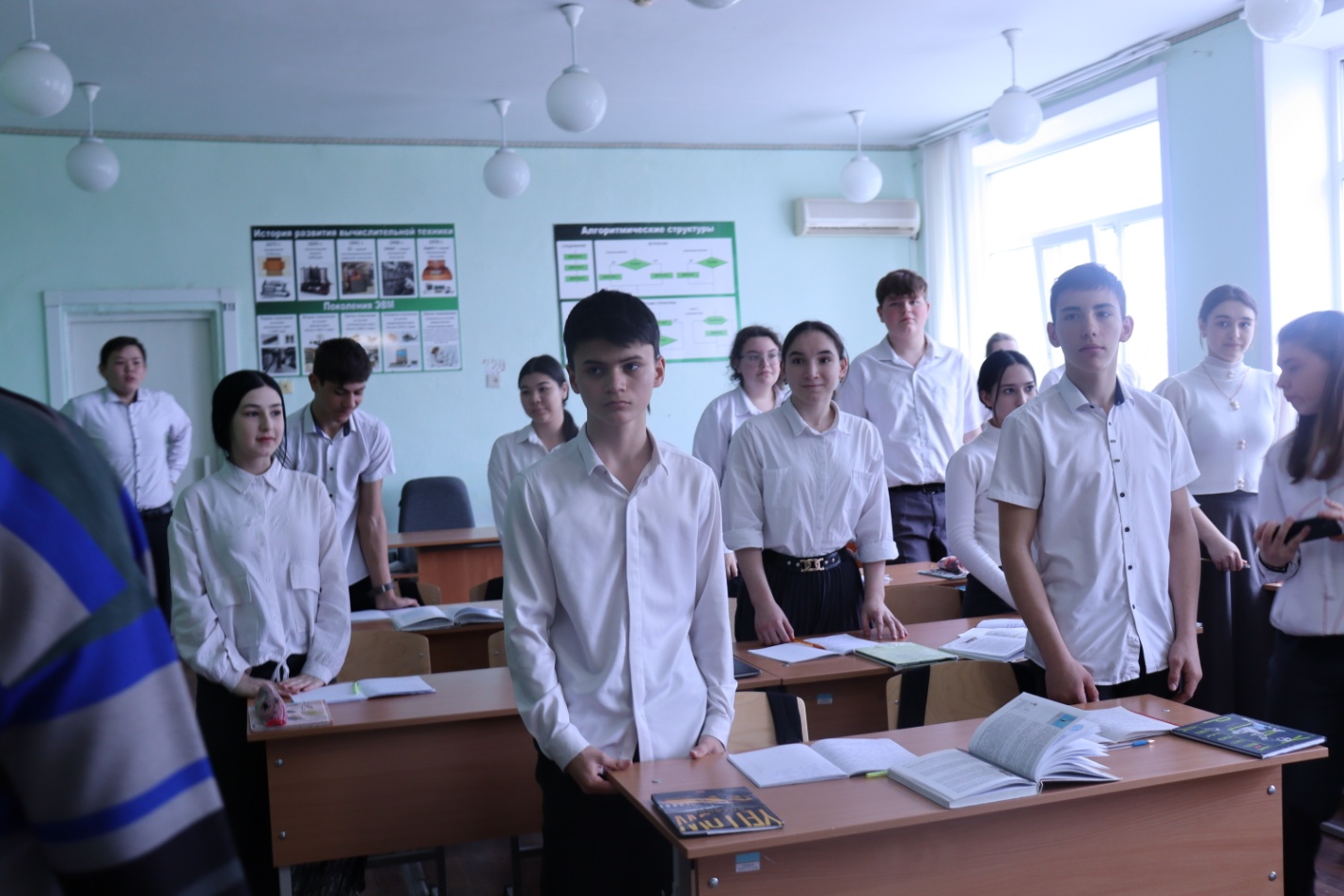 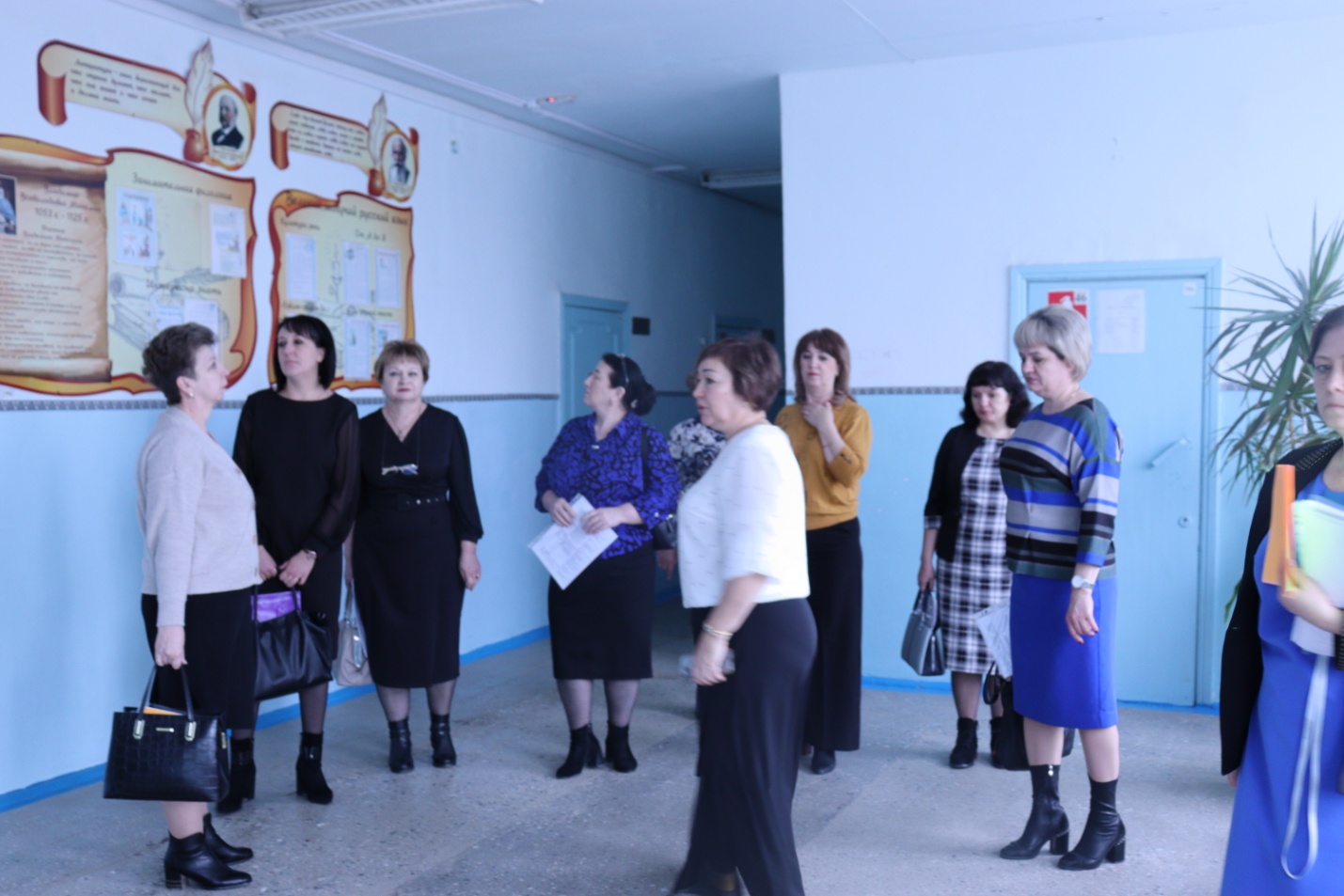 Школьный музей «Наследие»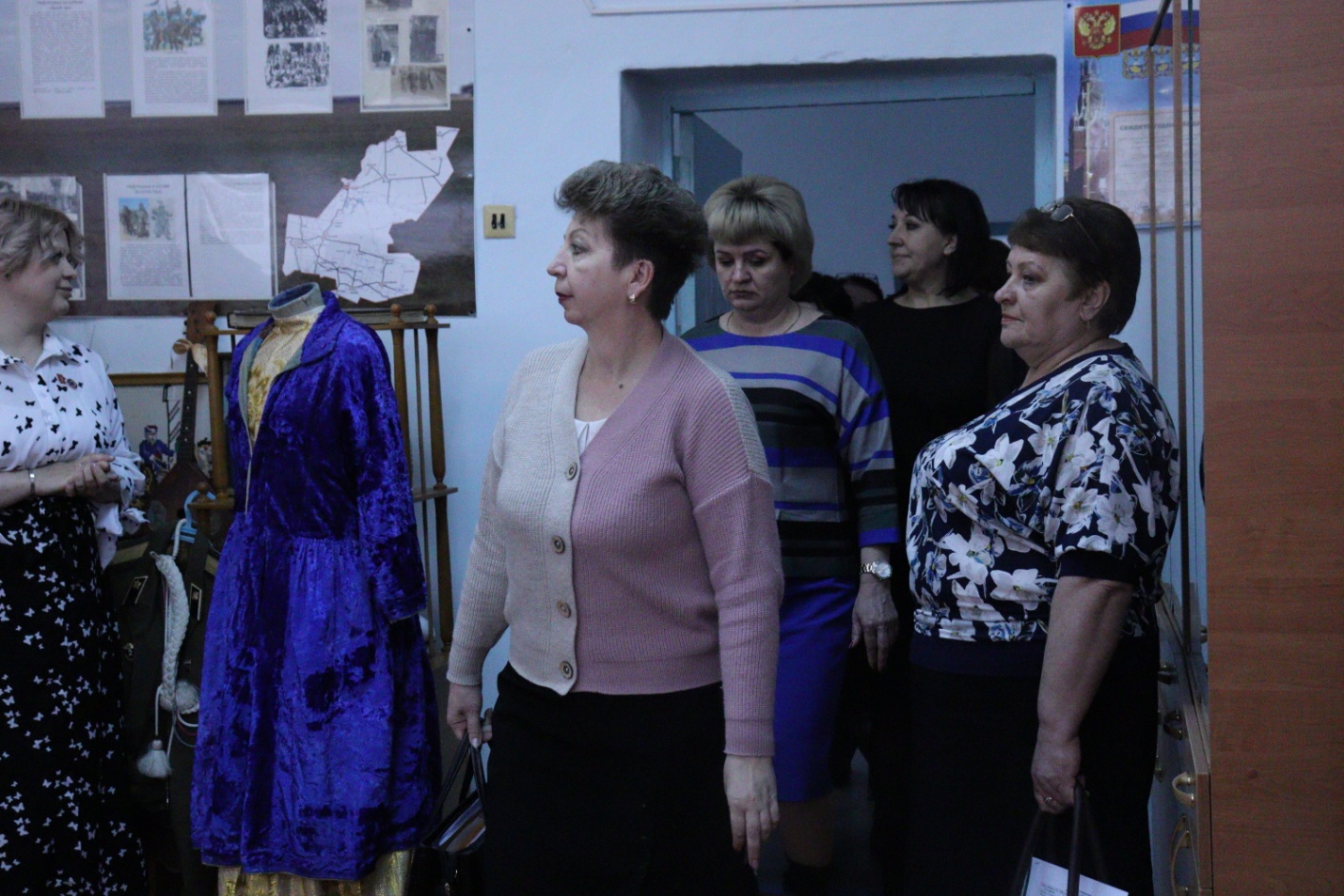 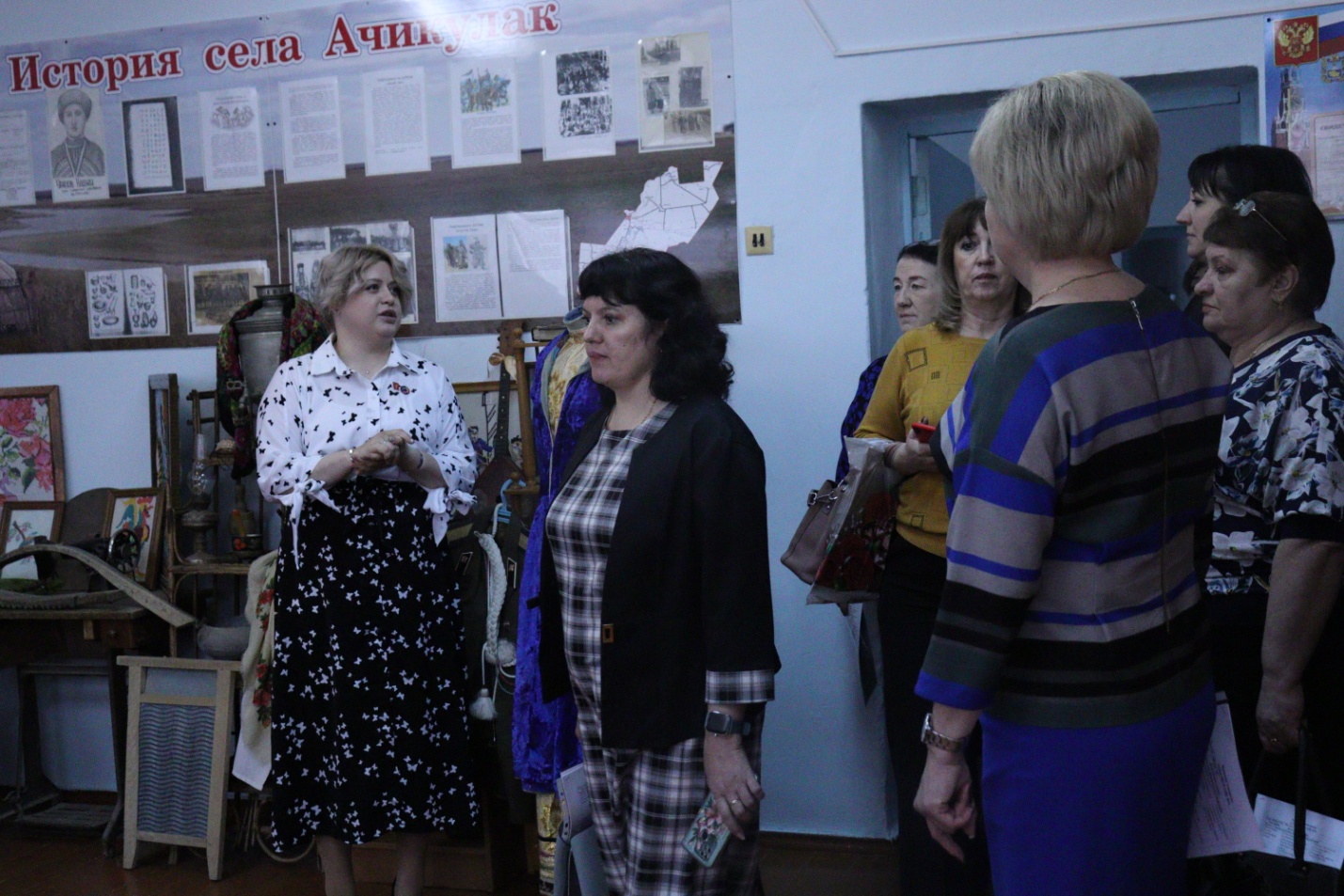 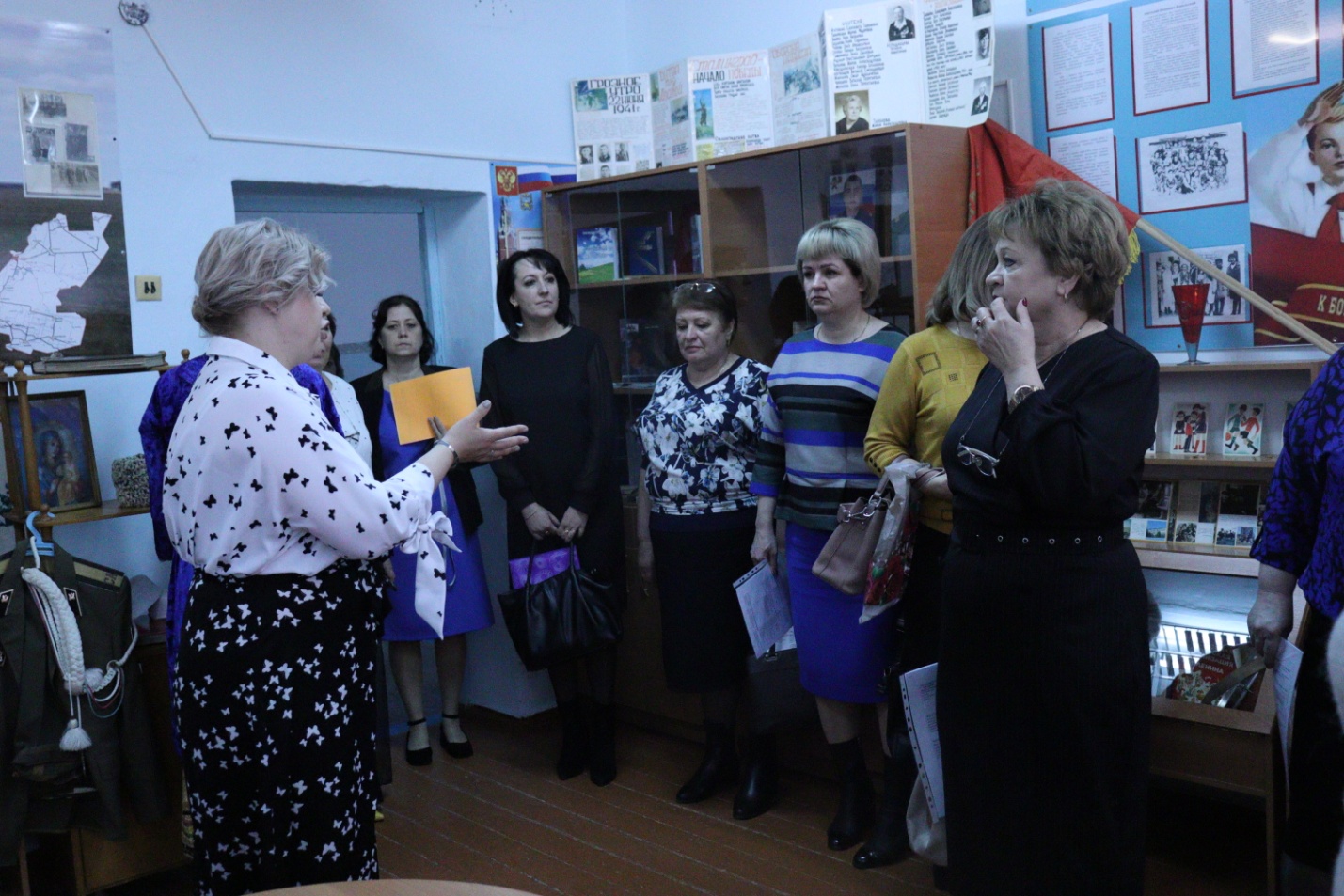 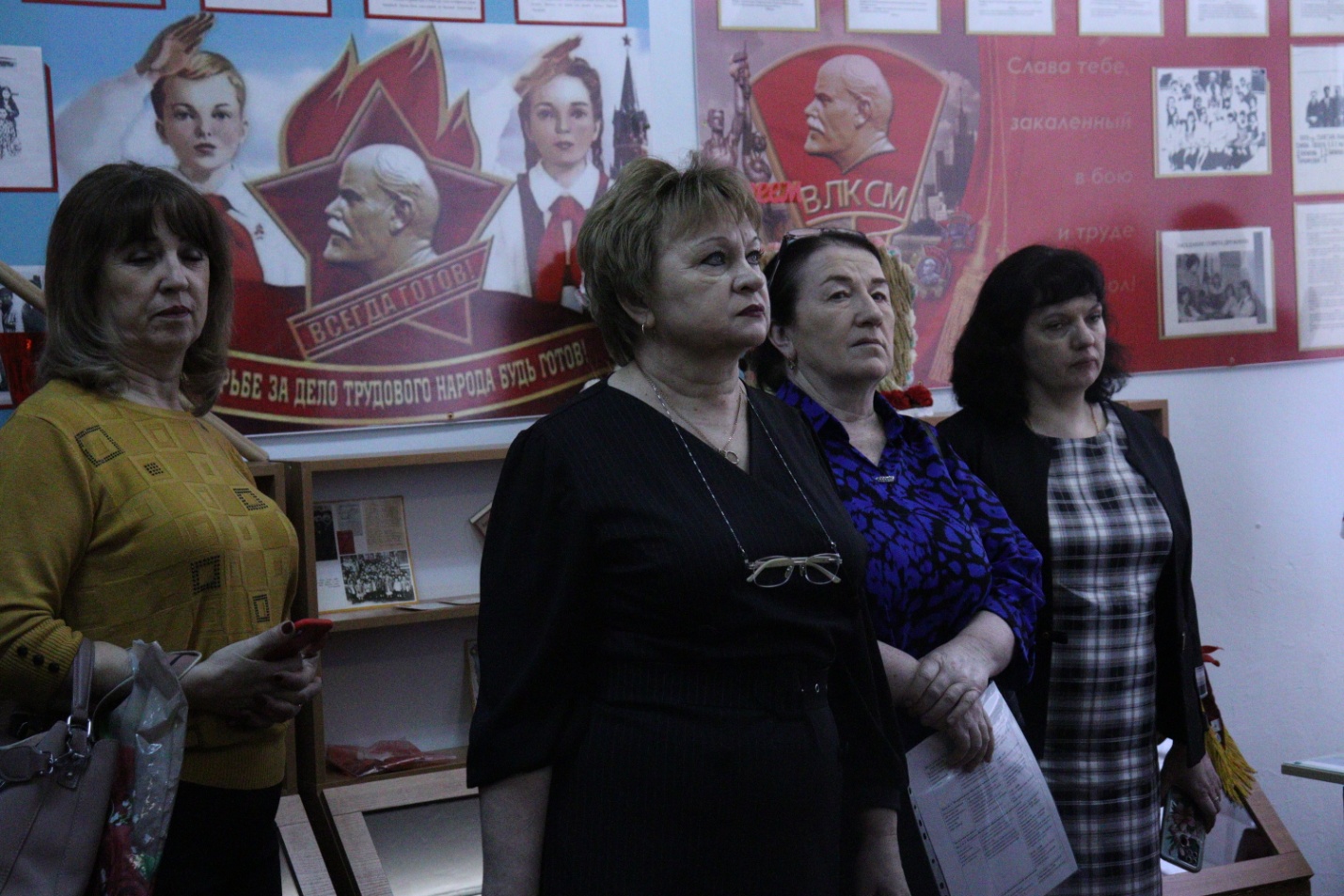 Тренажерный зал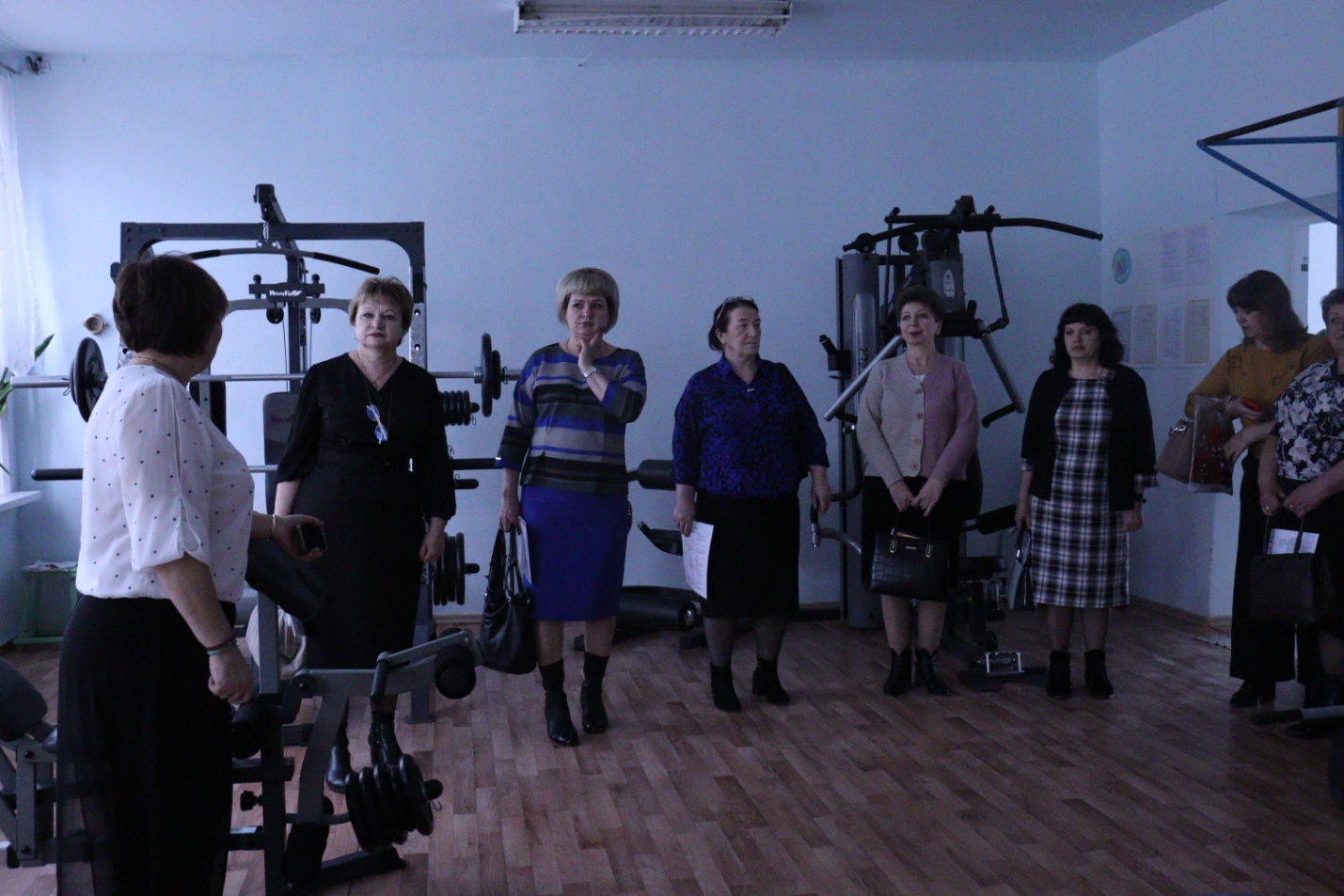 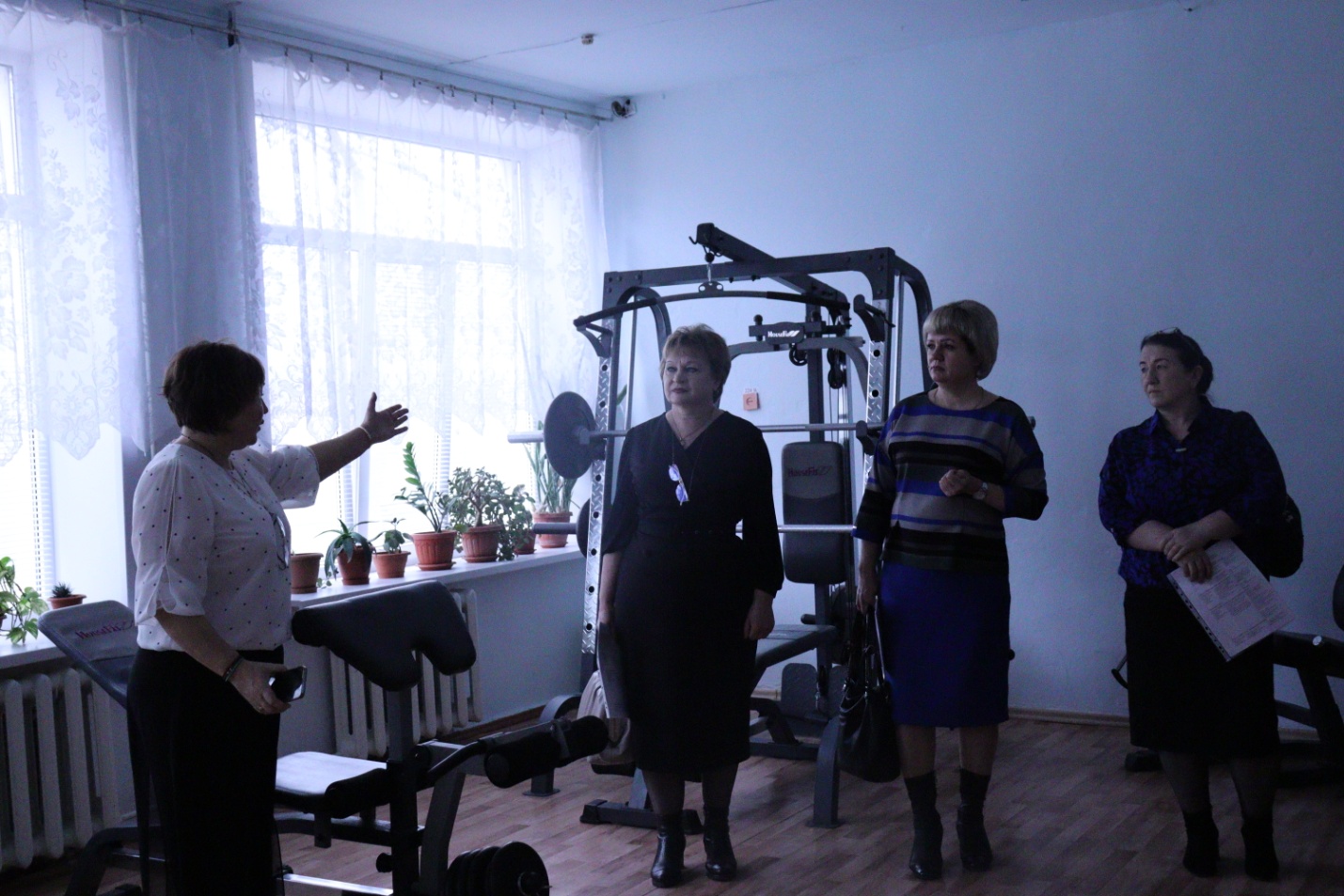 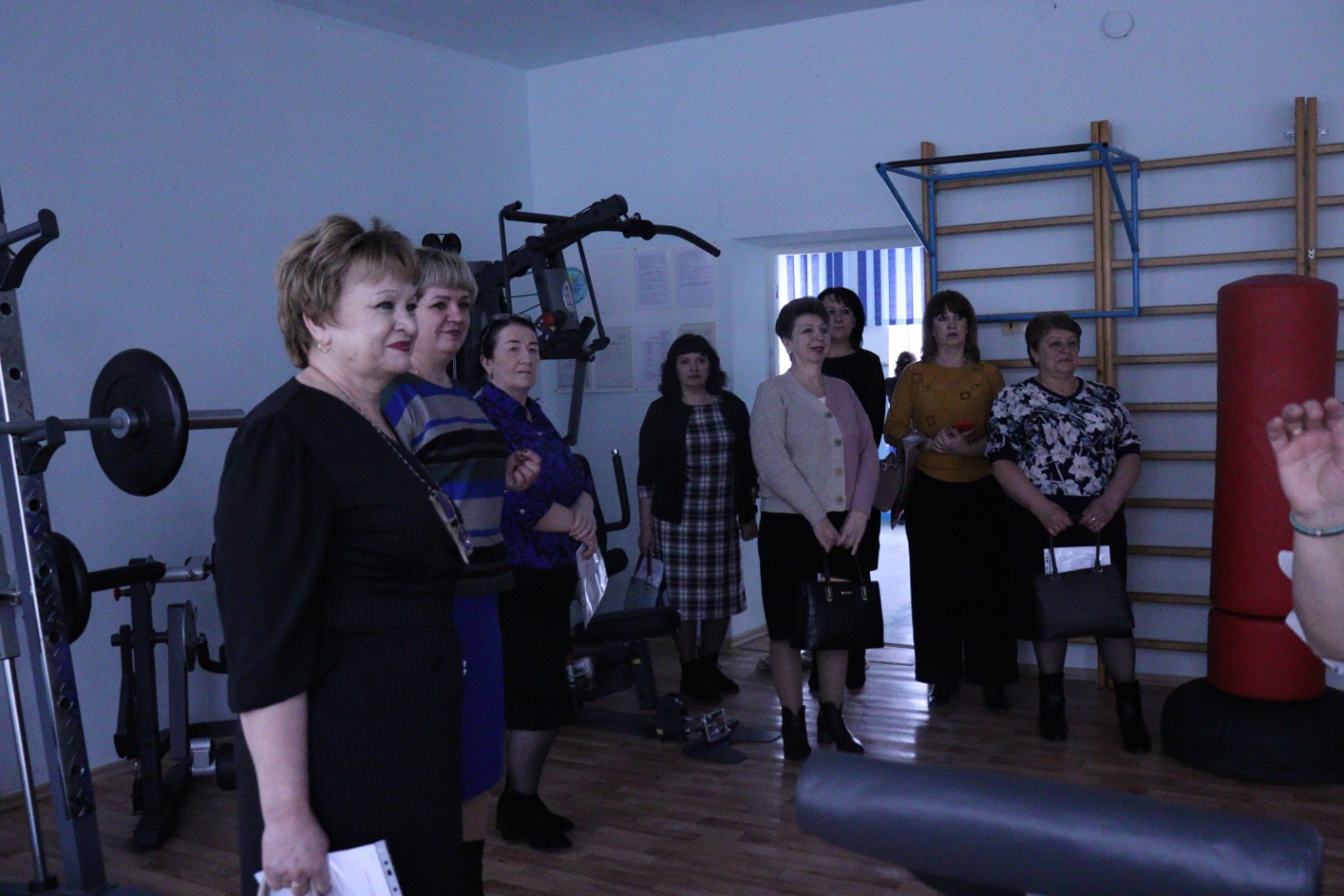 Выступление зам директора по УВР В.Н.Погореловой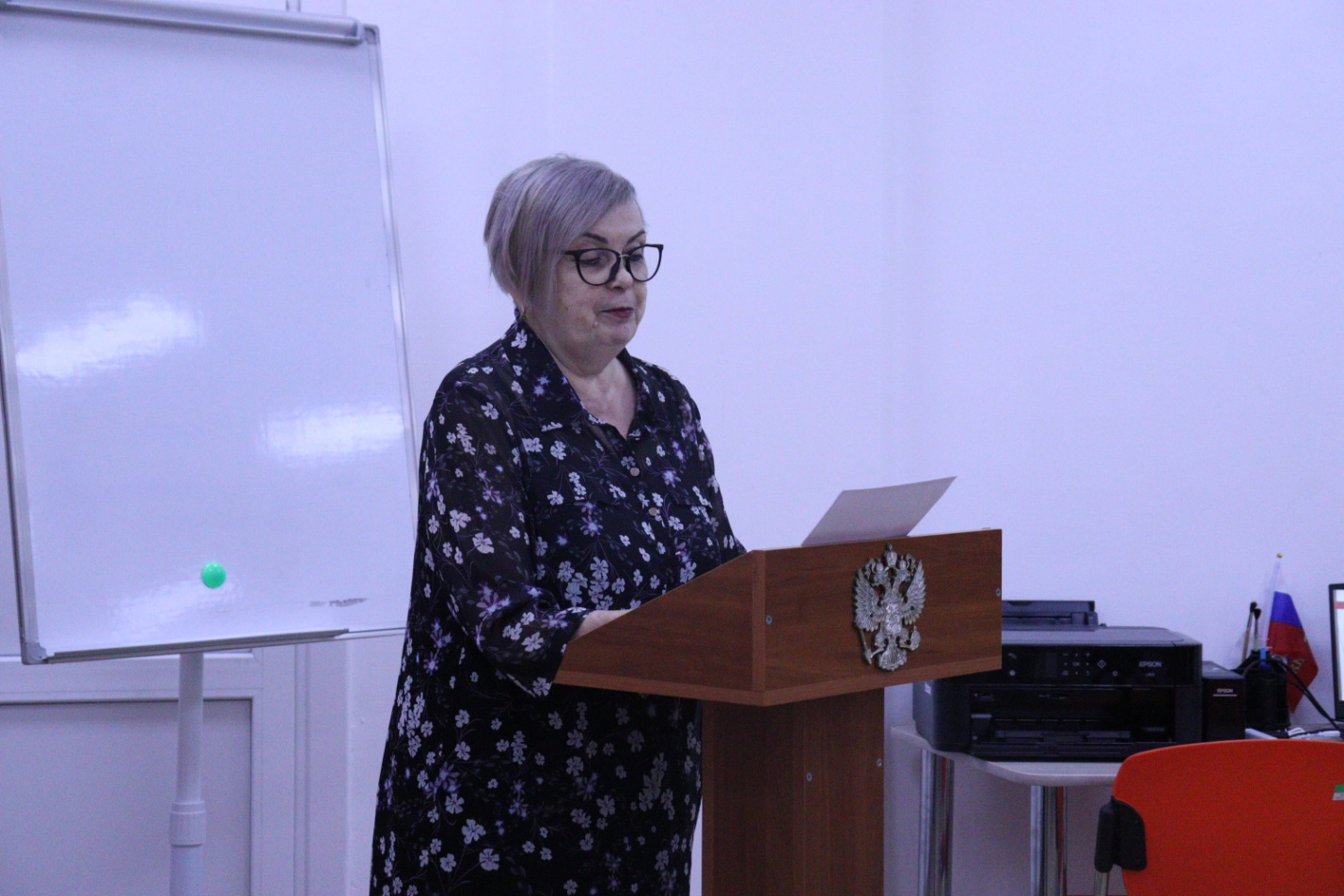 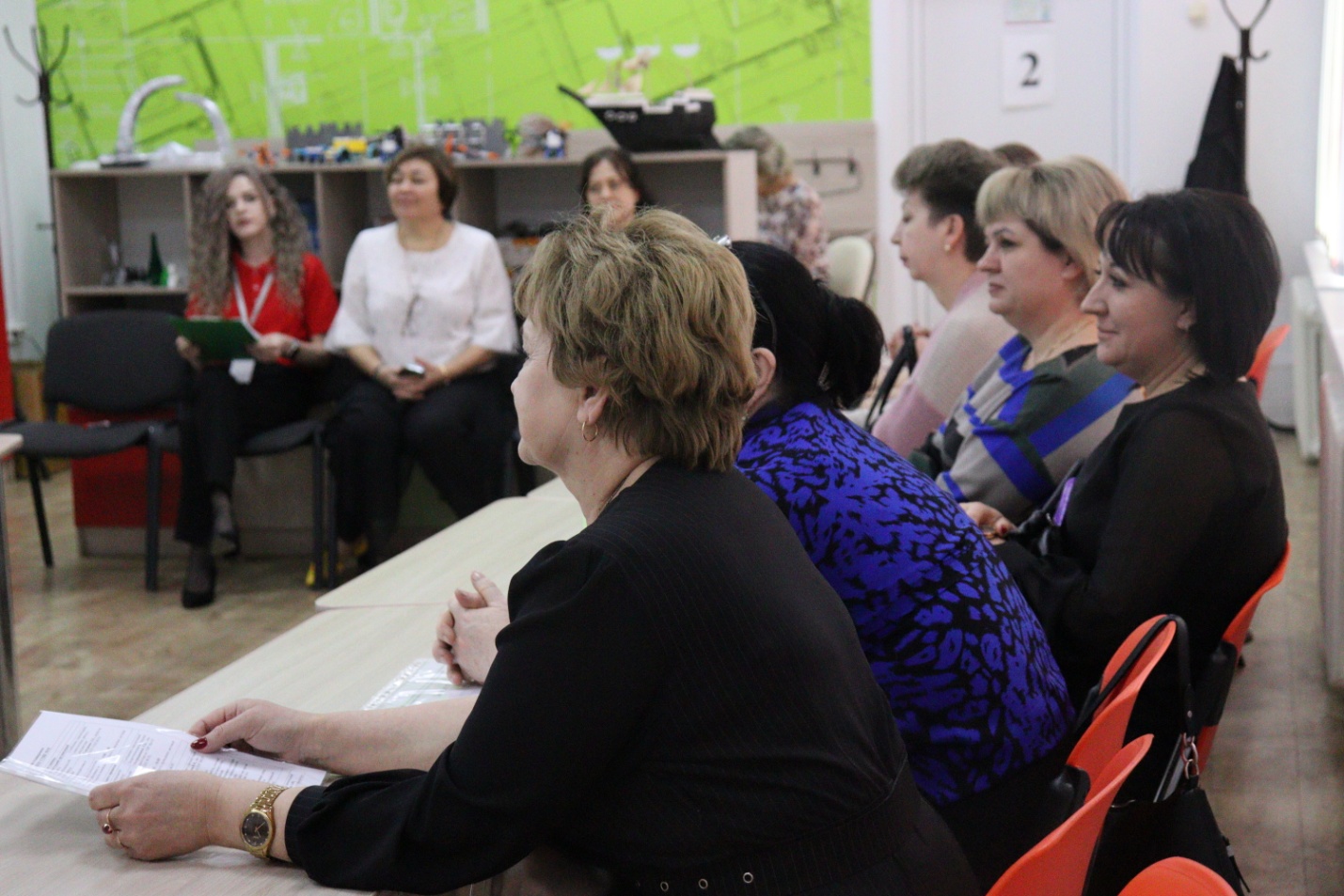 Мастер-класс Бондаревой О.А.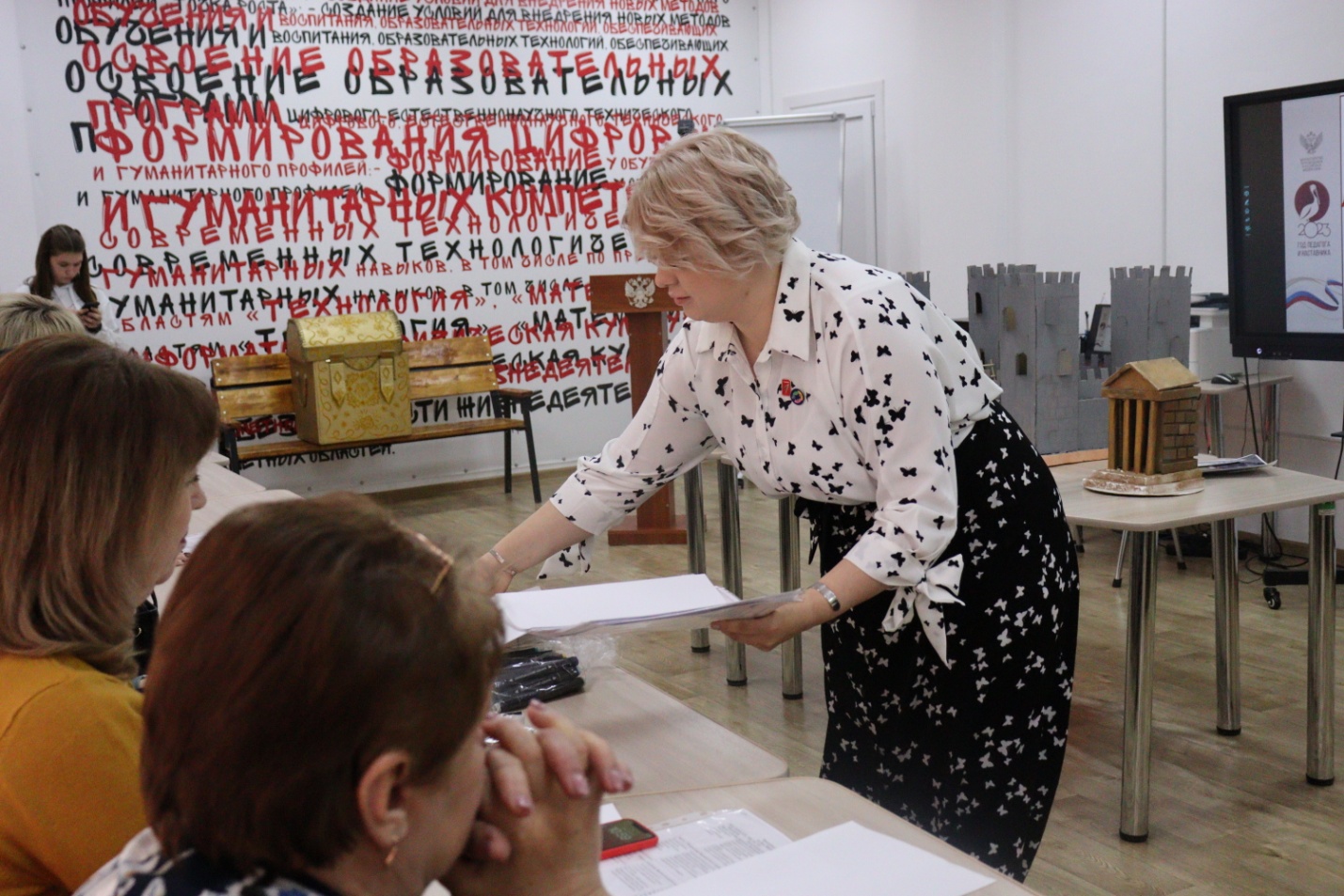 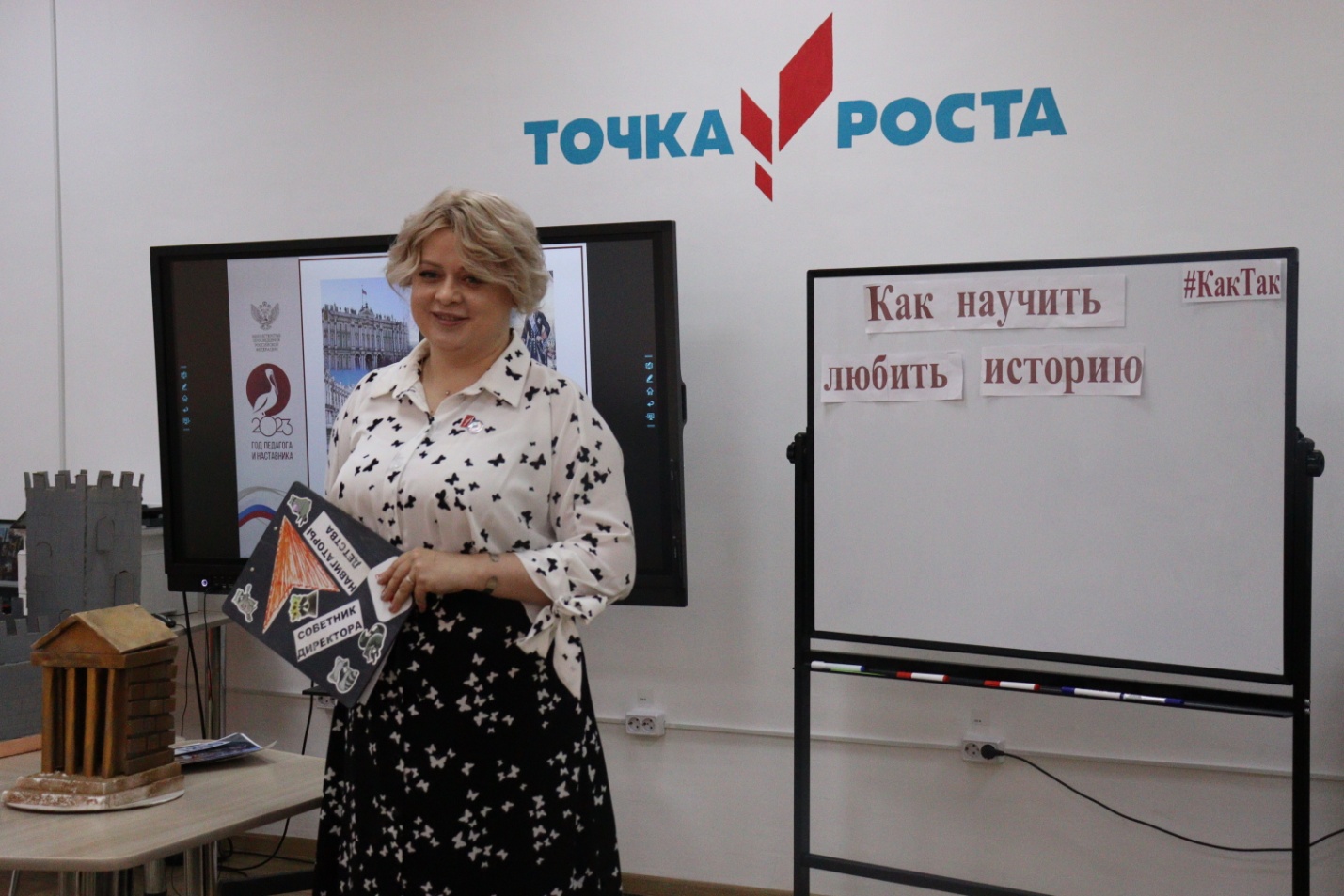 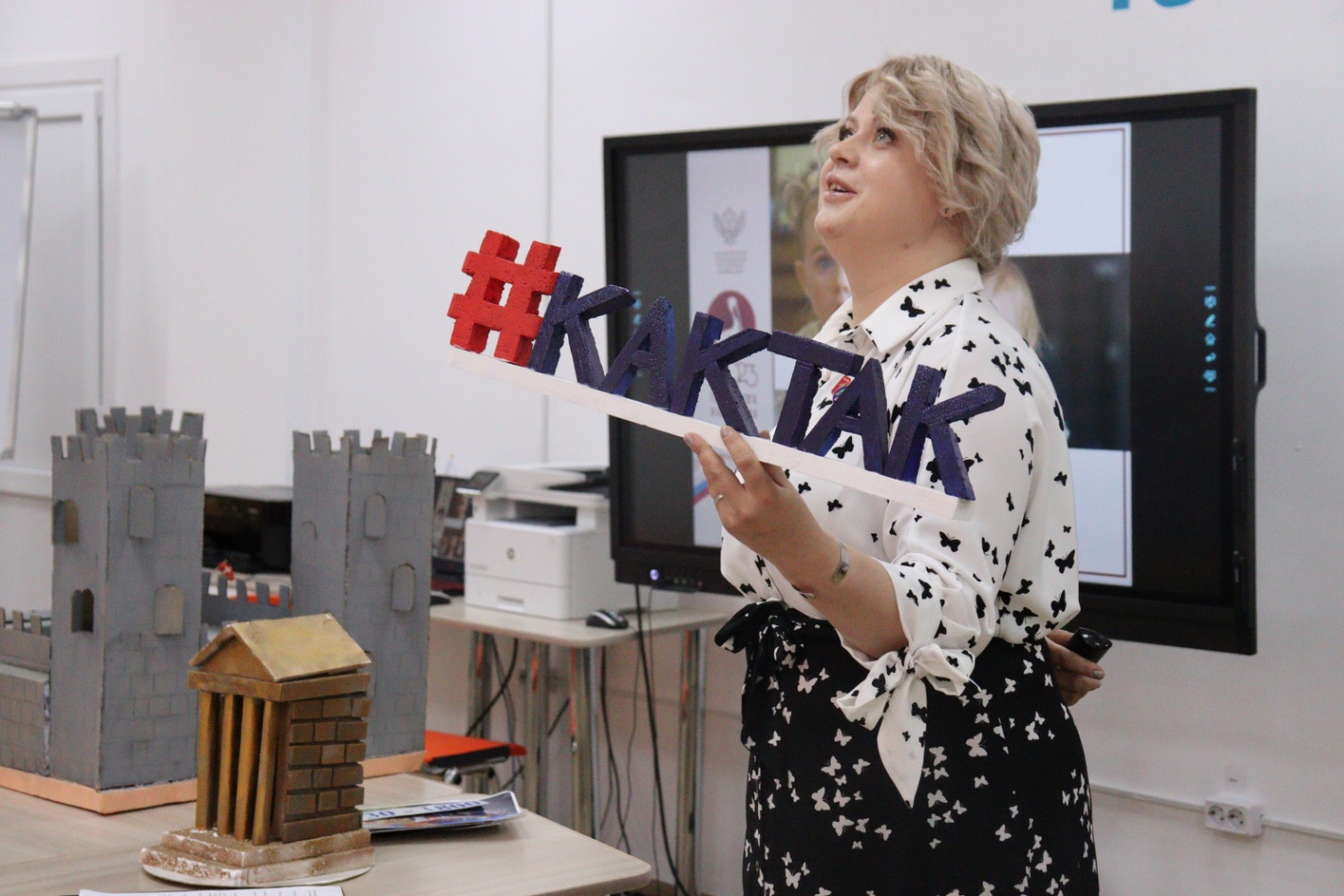 Выступление руководителя  «Точки роста» Погореловой А.Ю 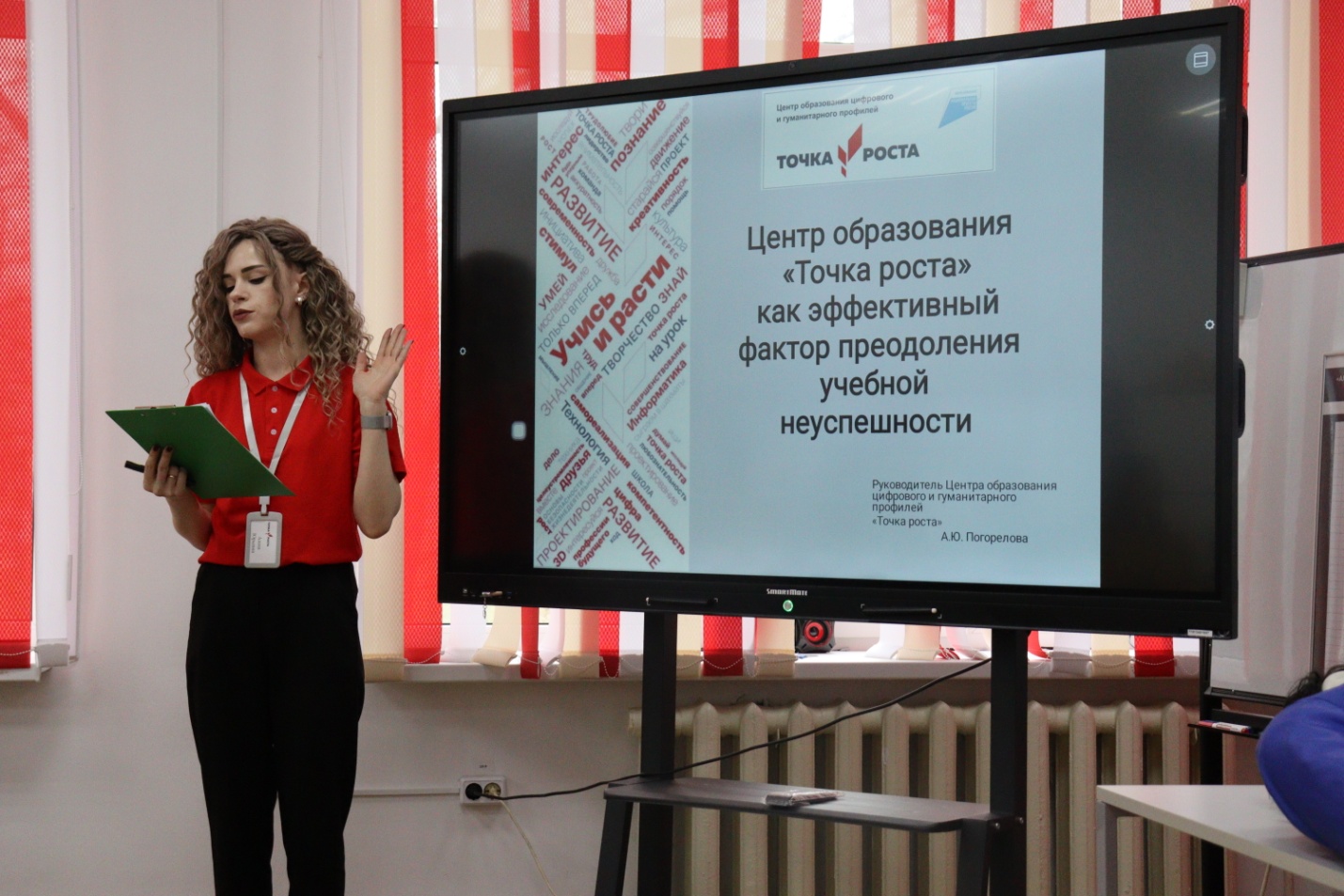 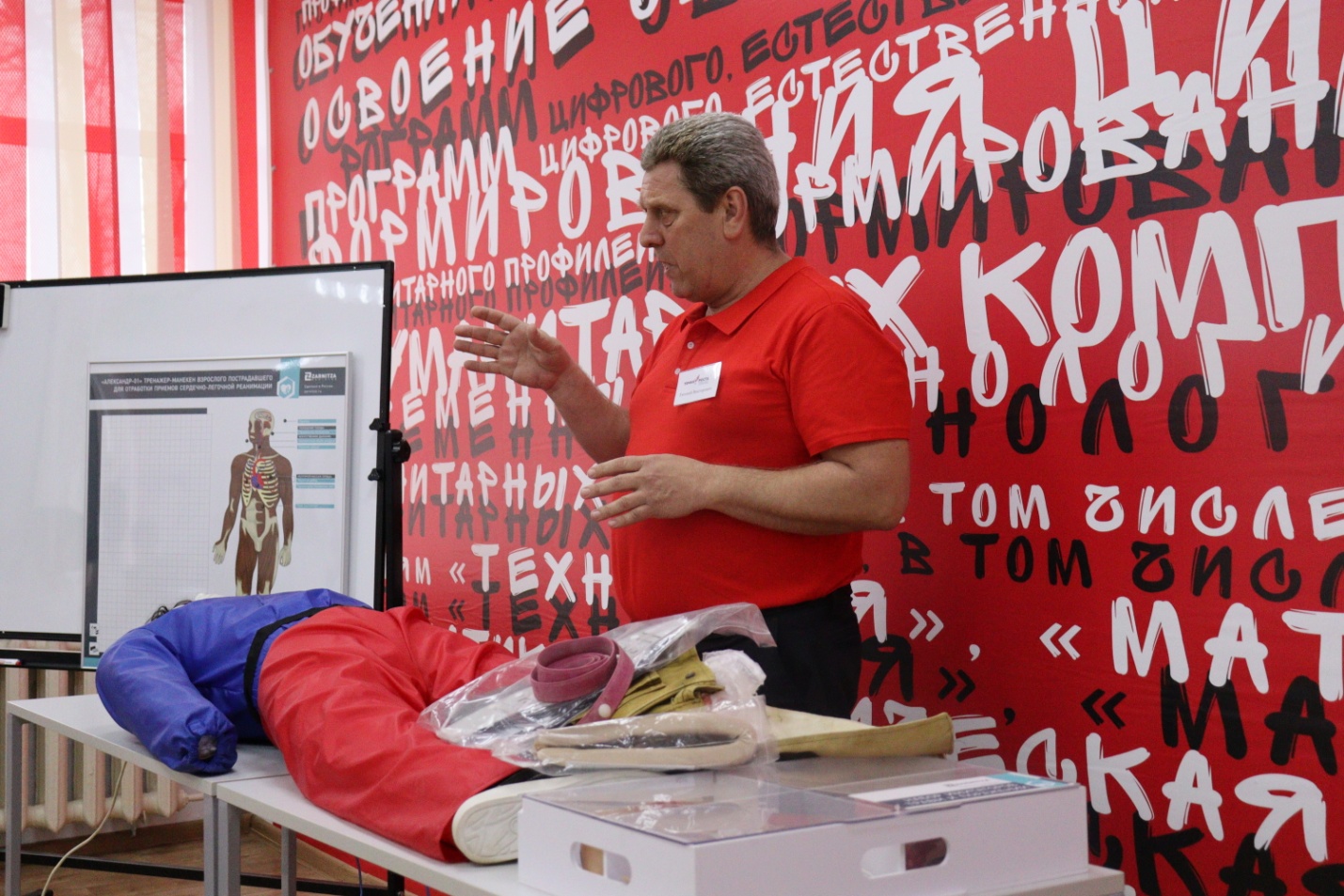 Тренинг преподавателя-организатора ОБЖ Вовыдченко Е.В.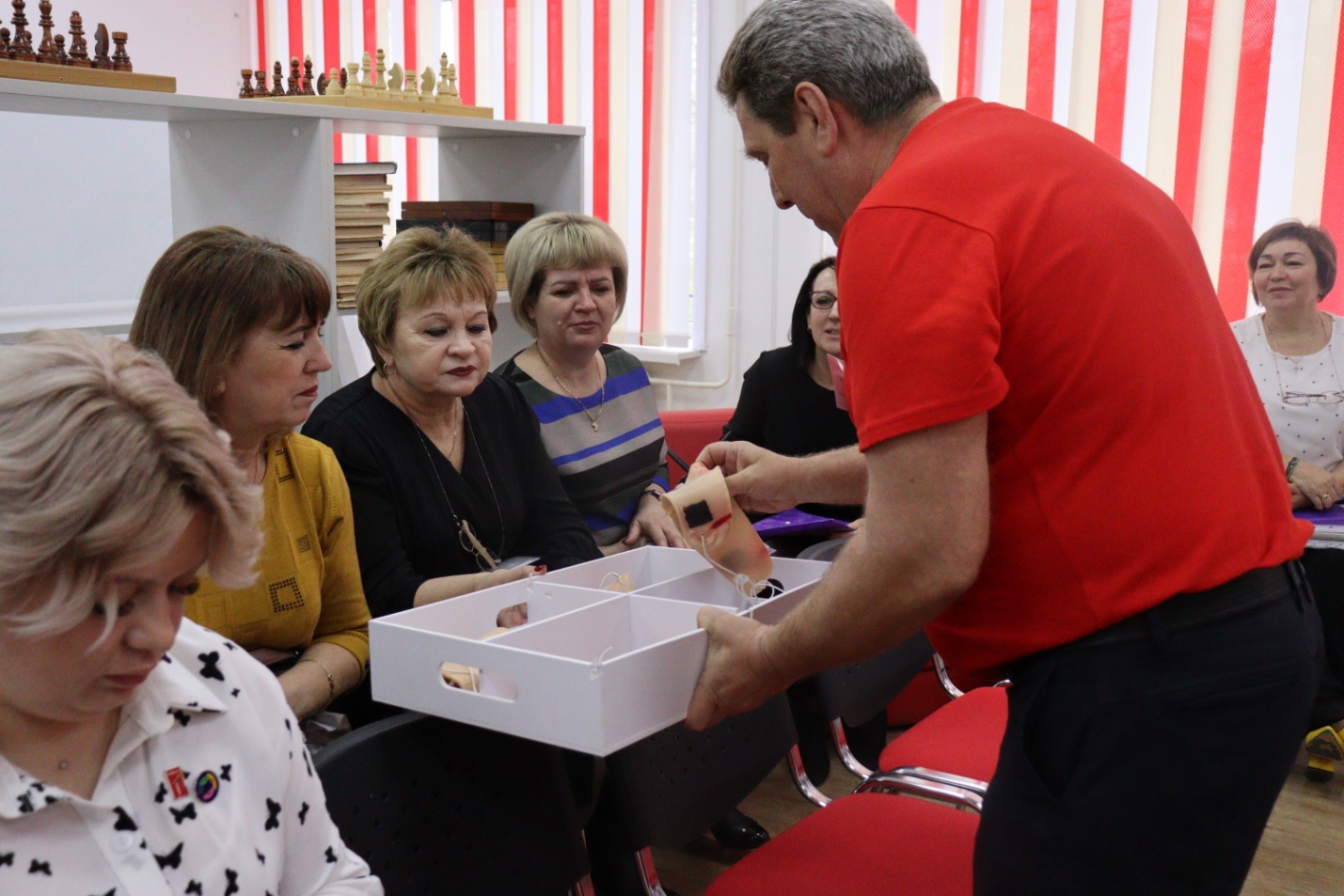 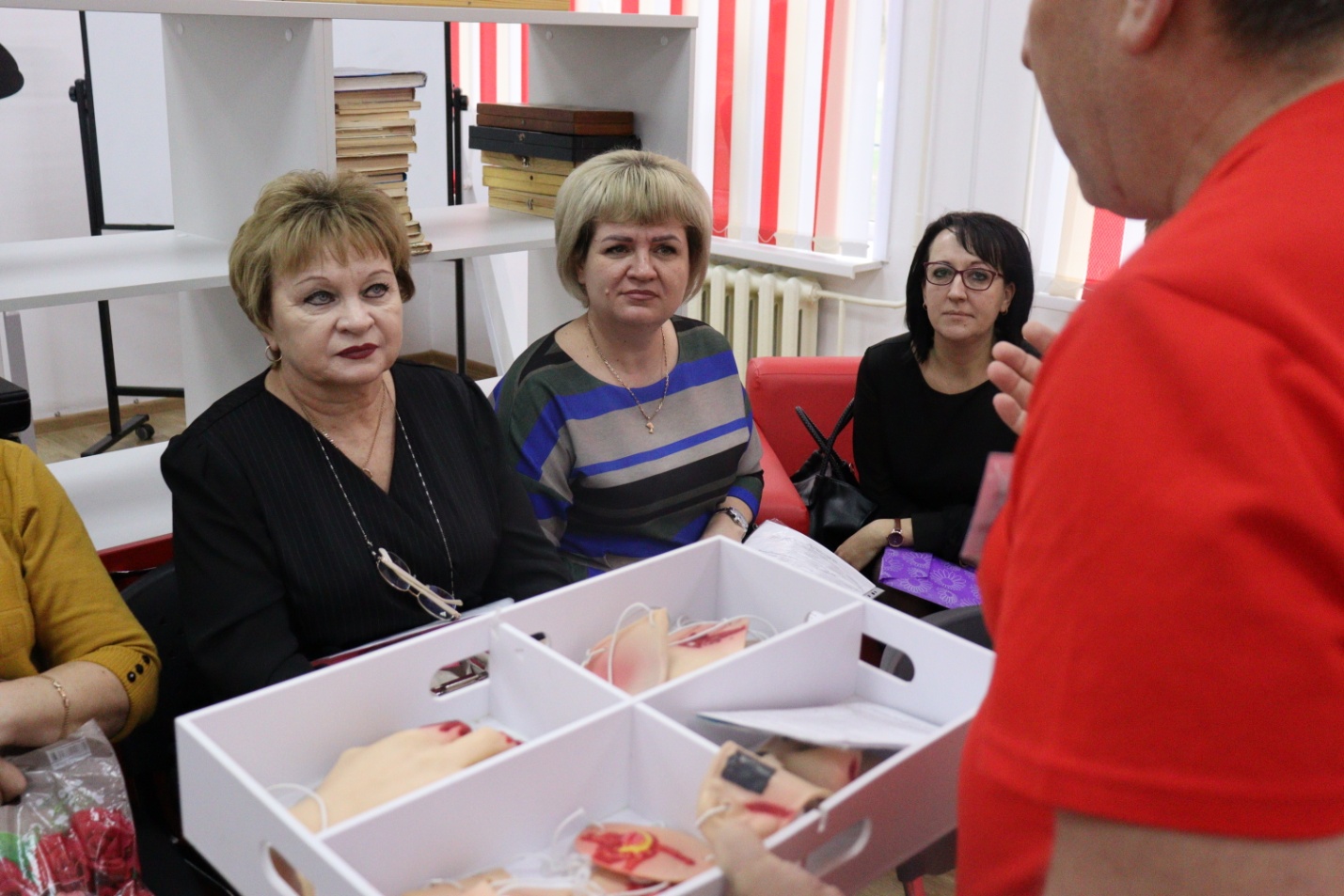 Выступление зам директора по ВР Е.А.Рассказовой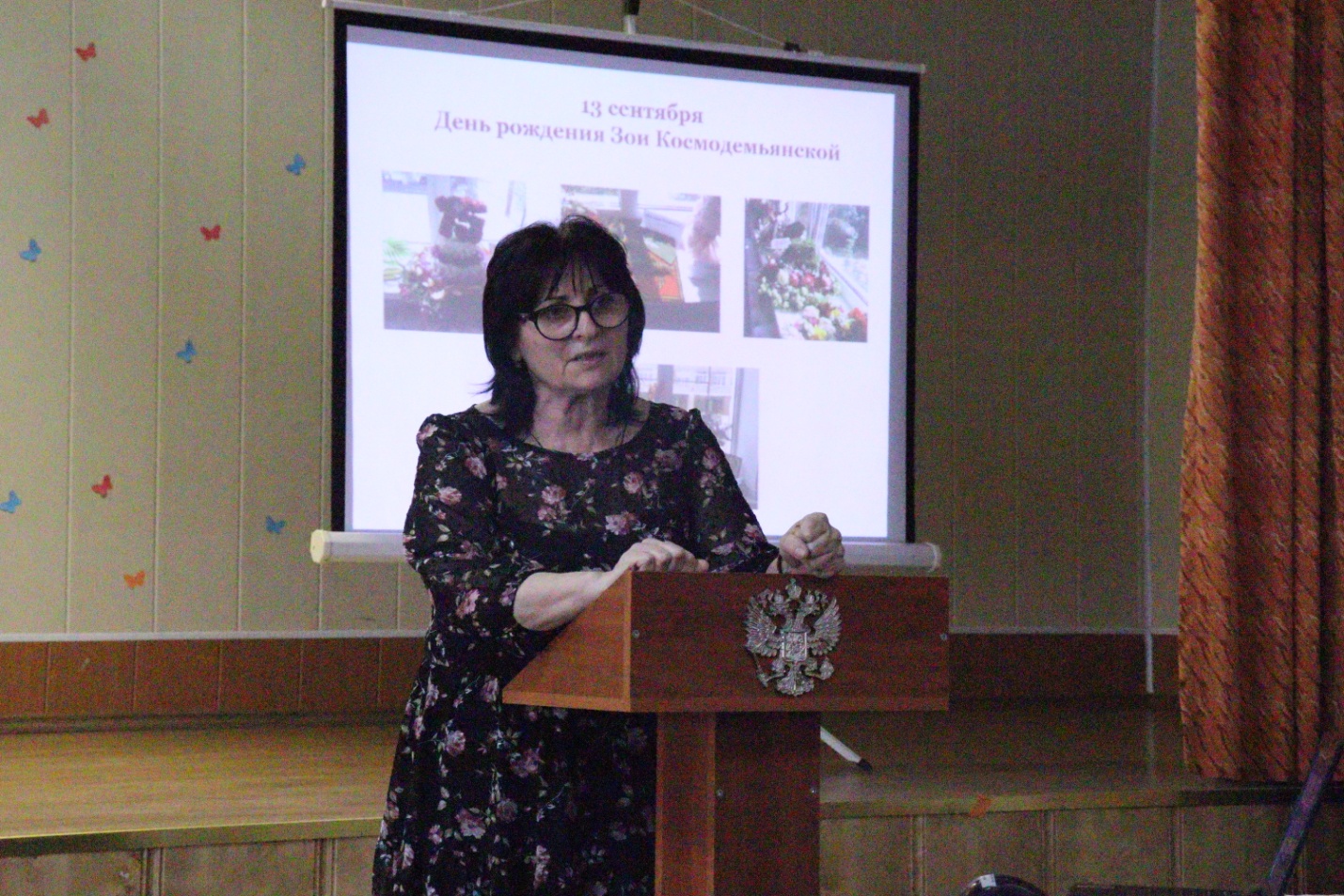 Стендовый доклад Самарской И.А.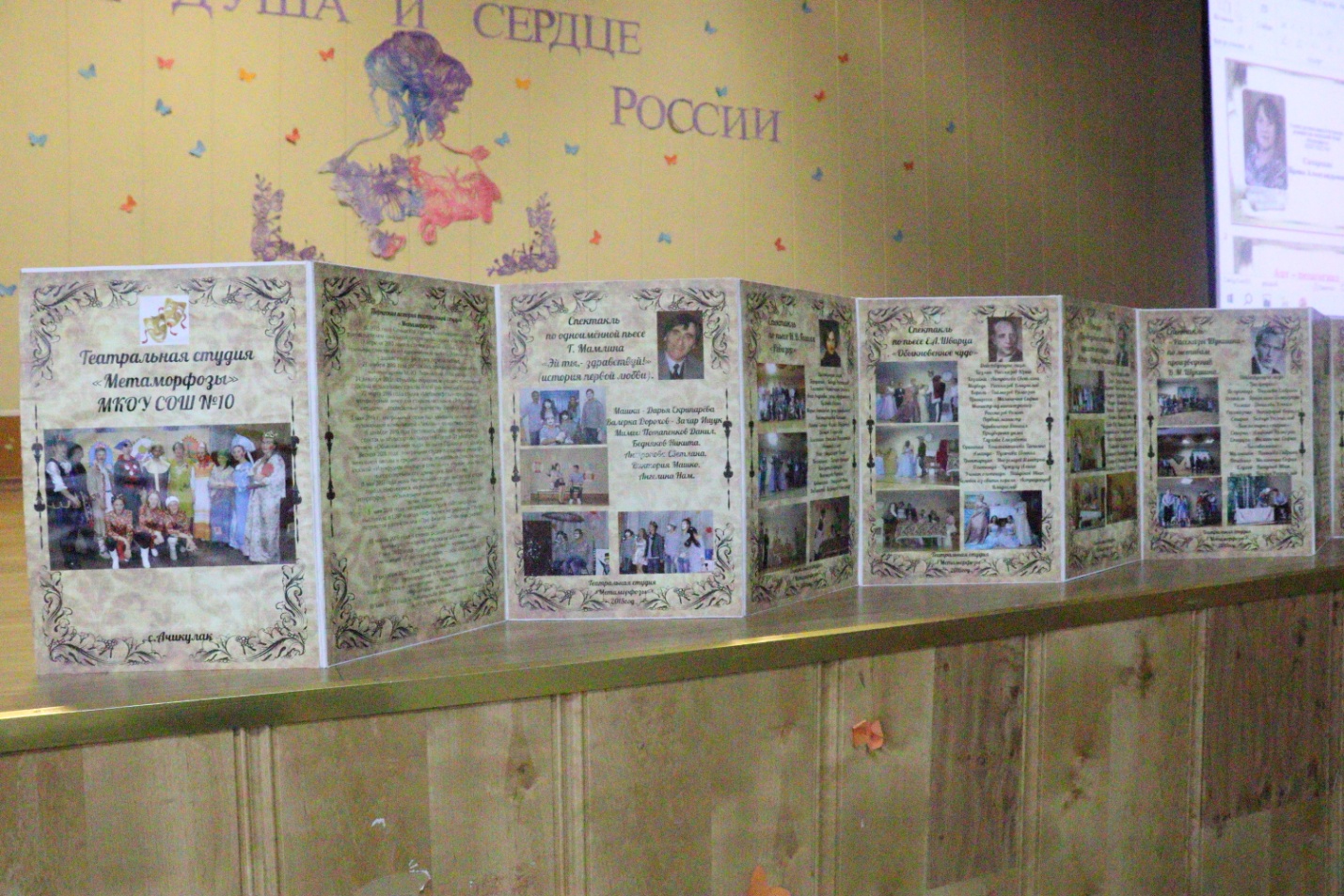 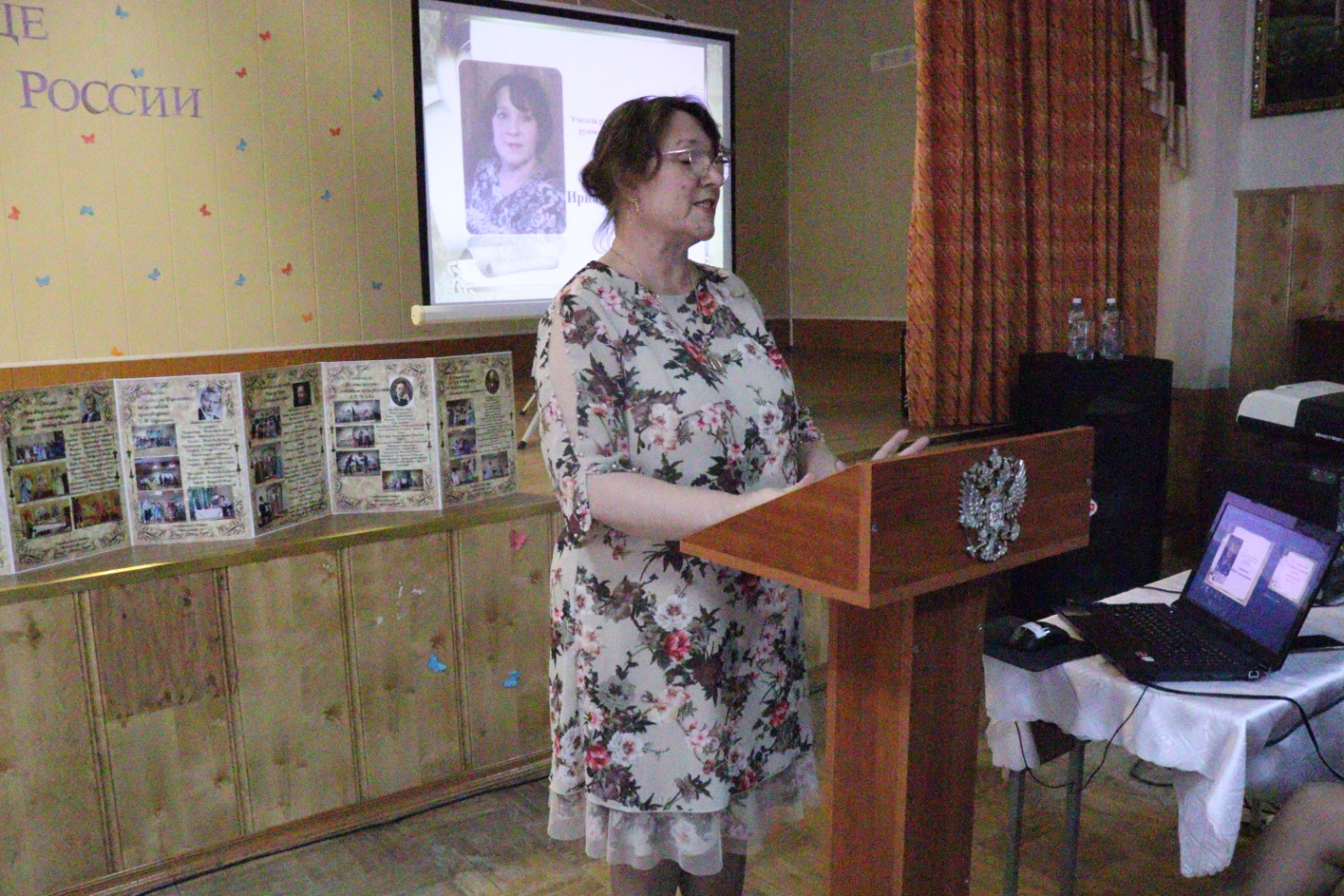 Выступление театральной студии «Метаморфозы»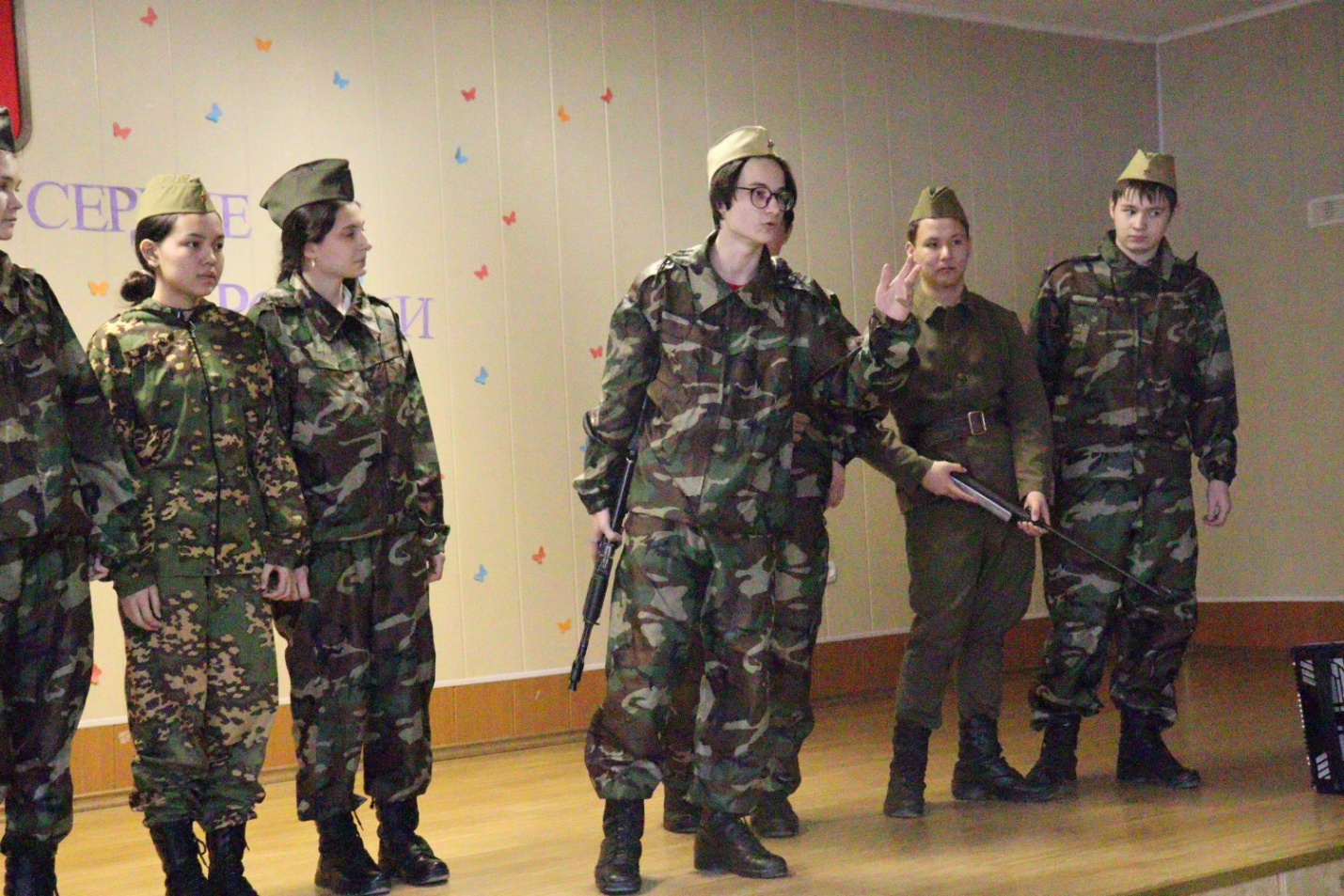 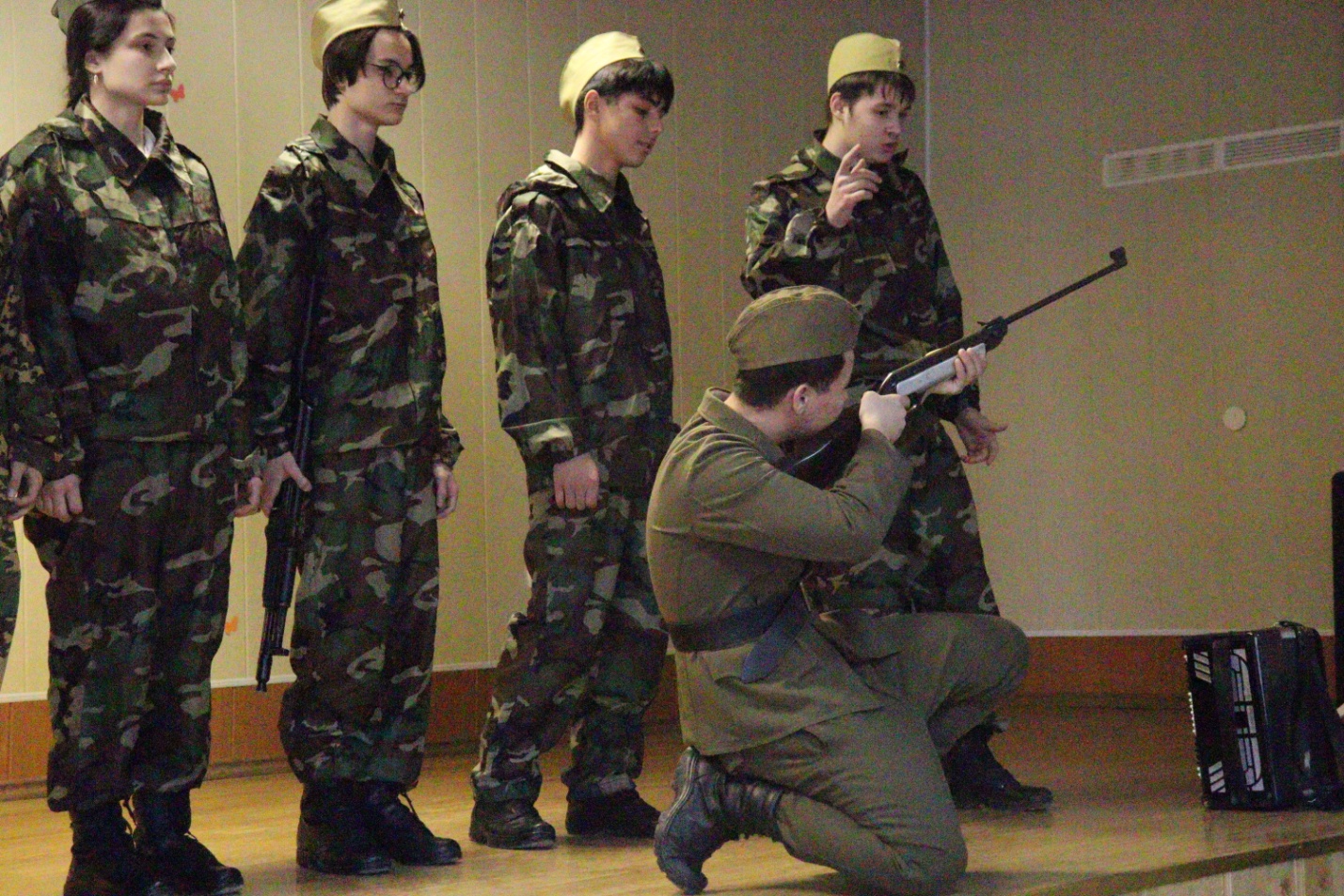 